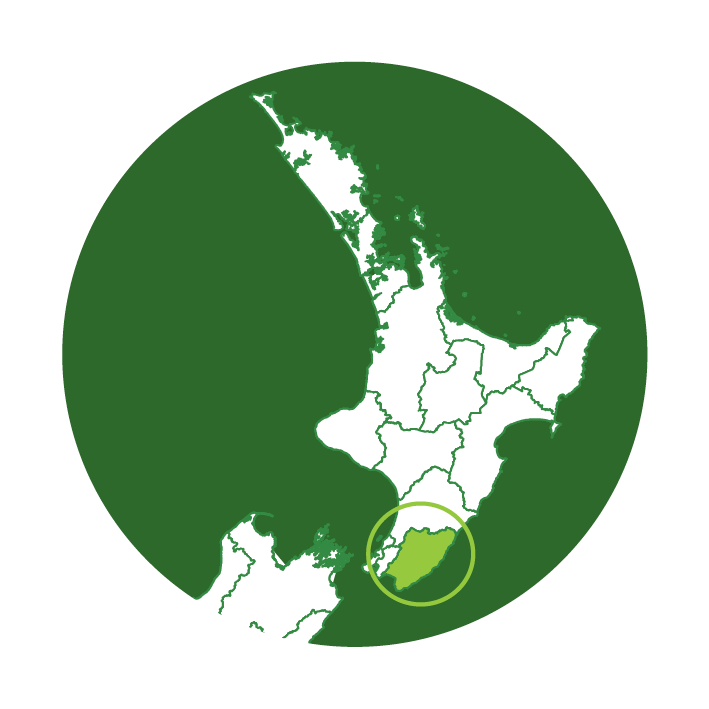 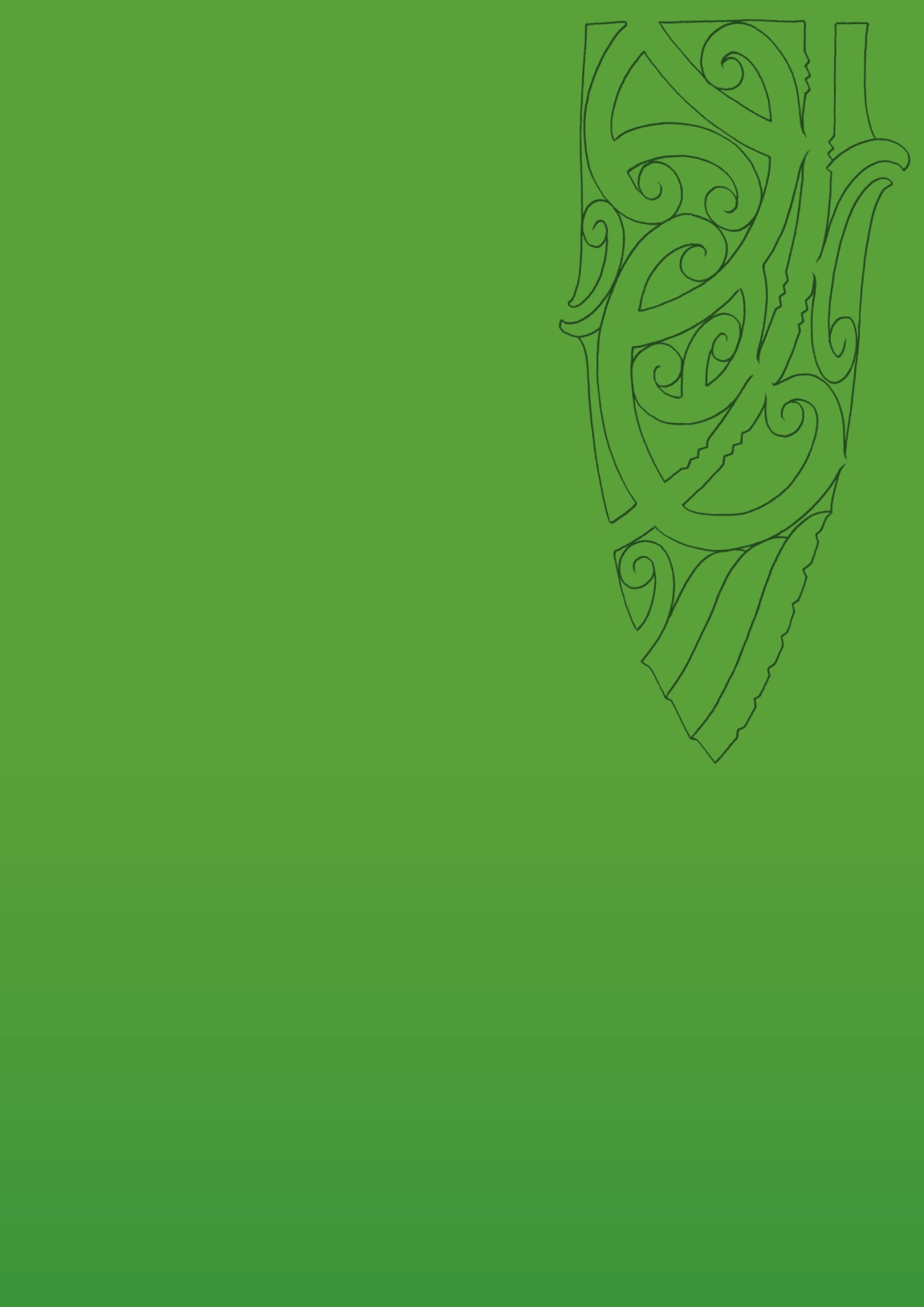 Te Rei Puta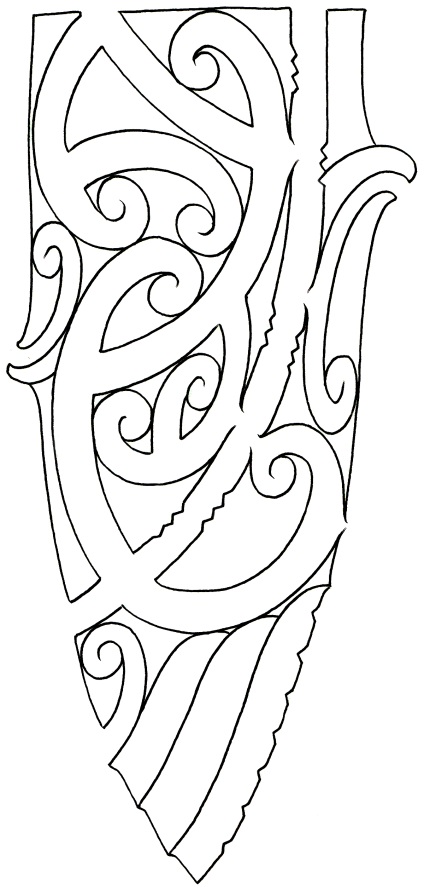 The cover design represents the journey of data from its production to its use by the health sector. The overall shape of the design is the prized rei puta. This signifies the importance of information and the acknowledgement that knowledge is a taonga.At the centre of the design interwoven kowhaiwhai represent the complexity of data that underpins the reports. The ngutu kākā represents the verbal mechanisms for passing on knowledge and the mangopare design symbolises strength and the application of knowledge.The reports focus on the health status of Māori, and in particular where there are inequalities compared to non-Māori. Niho taniwha represents the strength required to meet adversity and persist through to a successful end, the koru symbolises the growth that results from access to information. The retention of knowledge is embodied in the pātaka kai.Design by Graham TipeneNgāti Whatua, Ngāti Hine, Ngāti Kahu, Ngāti Manu, Ngāti Hāuatewhekemoko@gmail.comwww.facebook.com/pages/Te-Wheke-Moko/371495646243927Suggested citation: Robson B, Purdie G, Simmonds S, Waa A, Eddowes M, Rameka R. 2015. Wairarapa District Health Board Māori Health Profile 2015. Wellington: Te Rōpū Rangahau Hauora a Eru Pōmare.ISBN 978-0-9941247-6-0 (electronic) Published in October 2015 by Te Rōpū Rangahau Hauora a Eru Pōmare, University of Otago Wellington, PO Box 7343, Wellington South.Further information on Te Rōpū Rangahau Hauora a Eru Pōmare can be found here.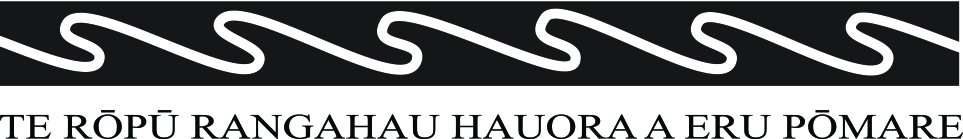 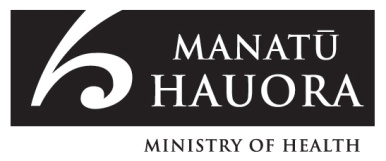 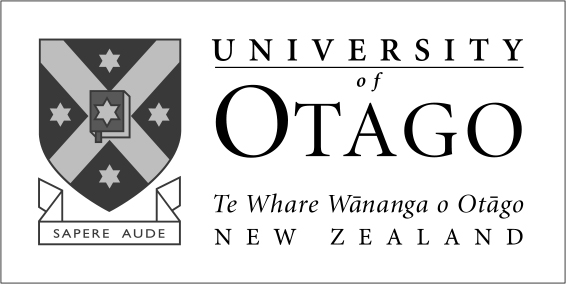 He MihiTūi Tuia i Te Herenga TangataTe tangi a Te Rōpū Rangahau Hauora a Eru Pōmare. Tui Tui Tui TuiaE ngā maunga whakahii, ngā pū kōrero huri noaTēnā koutou, tēnā koutou, tēnā tātou katoa.Ngā mate huhua e hinga mai nei i runga i o tātou marae mahaHaere atu rā, okioki ai.Ngā whakaaro, ngā kōrero aroha, ngā tautoko i awhi nei i te kaupapa Anei te mihi ki ngā kaimahi hauora  Whakapiki te kahaWhakapiki te oraWhakapiki te māramatangaKia eke tātou katoa ki Te Pae Ora.AcknowledgementsMany people have contributed their time and expertise to the Māori Health Profiles.  We would like to thank members of Te Tumu Whakarae, DHB Planning and Funding groups, Public Health Services, Māori providers, and Māori governance groups who contributed to our consultation discussions.  We would also like to acknowledge those who participated in the workshop at the Tū Kaha conference in Hastings, October 2014.Paula Searle, Peter Himona, Te Taiawatea Moko-Mead, Li-Chia Yeh, Roimata Timutimu, Natalie Talamaivao from Te Kete Hauora, Ministry of Health provided valuable advice.The following people assisted us to obtain data: Roslyn Parker, Dale Robison, Catherine Gerard and Mishra Suriyaprakash from the Ministry of Health; Ester Goodwin and Andrew Maclaren, Statistics New Zealand; June Atkinson, University of Otago Wellington; Nikki Turner, Immunisation Advisory Centre; Ali Ajmal, Action on Smoking and Health New Zealand.Graham Tipene designed the rei puta and Somar Design developed the document template.Doone Winnard and Sarah Sharpe from Counties Manukau DHB provided very useful peer review of early drafts.We appreciated the discussions and input of the participants of the Māori Health Profiles Summer School in February 2015, and a special thanks to the guest presenters Paula Searle, Kirikowhai Mikaere, Ana Morrison, Sonia Hawkins, Gay Keating and Jean Gilmour.We would like to particularly acknowledge Olga Rameka who provided cultural support and guidance throughout the project, ngā mihi aroha ki a koe.Ngā mihi nui ki a koutou katoa.Nā, Te Rōpū Rangahau Hauora a Eru Pōmare (Eru Pōmare Māori Health Research Centre)
University of Otago Wellington
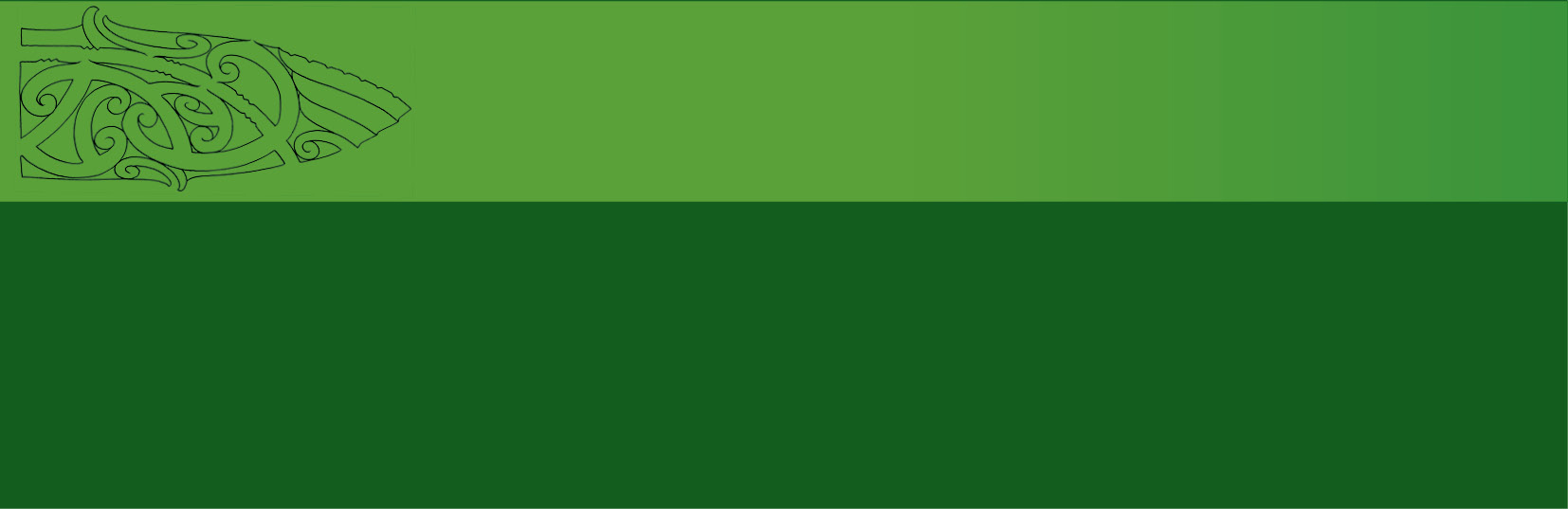 Tiro whānui − Wairarapa at a glanceWairarapa populationIn 2013, 7,010 Māori lived in the Wairarapa District Health Board region, 17% of the District’s total population. Twenty-nine percent of the District’s children aged 0–14 years and 28% of the District’s youth aged 15–24 years were Māori.The Wairarapa Māori population is youthful, but showing signs of ageing. The median age in 2013 was 24 years. The number of Māori aged 65 years and over will increase by 38% between 2013 and 2020.Whānau ora – Healthy familiesTe Kupenga data is presented for Wairarapa and Hutt DHBs combined. In 2013, most Wairarapa and Hutt Māori adults (80%) reported that their whānau was doing well, but 7% felt their whānau was doing badly. A small proportion (7%) found it hard to access whānau support in times of need, but most found it easy (76%).Being involved in Māori culture was important to the majority of Māori adults (76%) and spirituality was important to 66%.Practically all Wairarapa and Hutt Māori (98%) had been to a marae at some time. Most (68%) had been to their ancestral marae, with 76% stating they would like to go more often.Eleven percent had taken part in traditional healing or massage in the last 12 months.One in six Wairarapa and Hutt Māori (17%) could have a conversation about a lot of everyday things in te reo Māori in 2013.Wai ora – Healthy environmentsEducationIn 2013, 96% of Wairarapa Māori children starting school had participated in early childhood education.In 2013, 45% of Māori adults aged 18 years and over had at least a Level 2 Certificate, a higher proportion than in 2006 (37%). The proportion of non-Māori with this level of qualification in 2013 was 63%.WorkIn 2013, 11% of Māori adults aged 15 years and over were unemployed, compared to 6% of non-Māori.Most Wairarapa Māori adults (90%) do voluntary work.In 2013, Māori were 87% more likely than non-Māori to look after a household member who was disabled or ill, and 44% more likely to care for someone outside of the home, without pay.Income and standard of livingIn 2013, just over one in three children and adults in Māori households (defined as households with at least one Māori resident) were in households with low equivalised household incomes (under $15,172), compared to just under one in five children and one in six adults in other households in the Wairarapa District.In 2013 16% of Wairarapa and Hutt Māori adults reported putting up with feeling the cold a lot to keep costs down during the previous 12 months, 7% had gone without fresh fruit and vegetables, and 16% had postponed or put off a visit to the doctor.In 2013, 9% of residents of Māori households in Wairarapa DHB had no motor vehicle compared to 4% of residents in other households.Residents of Wairarapa Māori households were less likely to have access to telecommunications than those living in other households: 32% had no internet, 26% no telephone, 13% no mobile phone, and 3% had no access to any telecommunications.HousingThe most common housing problems reported to be a big problem by Wairarapa and Hutt Māori adults in 2013 were finding it hard to keep warm (23%), needing repairs (17%), and damp (16%).Just over half of children in Wairarapa Māori households were living in rented accommodation, almost twice the proportion of children in other households.Wairarapa residents living in Māori households were three times as likely as others to be in crowded homes (i.e. requiring at least one additional bedroom) (14% compared to 5%).Area deprivationUsing the NZDep2013 index of small area deprivation, 65% of Wairarapa Māori lived in the four most deprived decile areas compared to 44% of non-Māori. Conversely 8% of Māori lived in the two least deprived deciles compared to 17% of non-Māori.Mauri ora – Healthy individualsPepi, tamariki – Infants and childrenOn average, 186 Māori infants were born per year during 2009–2013, 53% of all live births in Wairarapa DHB. Six percent of Māori and 5% of non-Māori babies had low birth weight.In 2013, 67% of Māori babies in Wairarapa were fully breastfed at 6 weeks.Nine in ten Māori infants were enrolled with a Primary Health Organisation by three months of age.In 2014, 94% of Māori children were fully immunised at 8 months of age, and 97% at 24 months.In 2013 half of Wairarapa Māori children aged 5 years and a quarter of non-Māori children had caries. At Year 8 of school, three in five Māori children and two in five non-Māori children had caries. Māori children under 15 years were 65% more likely than non-Māori to be hospitalised for tooth and gum disease.During 2011–2013, on average there were 17 hospital admissions per year for grommet insertions among Māori children (at a rate 79% higher than non-Māori) and 10 admissions per year for serious skin infections (with the rate 2.4 times that of non-Māori children).On average, 142 hospitalisations per year of Māori children were potentially avoidable through population-based health promotion and intersectoral actions, at a rate 52% higher than that of non-Māori.Just over 100 hospitalisations per year of Māori children were potentially avoidable through preventive or treatment intervention in primary care (ambulatory care sensitive hospitalisations, or ASH), with a rate 54% higher than for non-Māori children.Rangatahi – Young adultsThere has been a significant decrease in the proportion of Wairarapa Māori aged 15–17 years who smoke regularly, but no change in smoking rates among Māori aged 20–24 years. In 2013 48% in this age group were smoking cigarettes daily, compared to 27% of non-Māori.By September 2014, 57% of Māori girls aged 17 years and 77% of those aged 14 years had received all three doses of the human papilloma virus (HPV) vaccine. Māori aged 16 years had the highest coverage at 93%.Among Māori aged 15–24 years there was an average of nine hospitalisations per year for injury from self-harm during 2011–2013.Pakeke – AdultsJust under half of Māori adults in Wairarapa and Hutt DHBs reported having excellent or very good health in 2013, and just over a third reported having good health. One in six (17%) reported having fair or poor health.Smoking rates are decreasing, but remained twice as high for Māori (38%) as for non-Māori (19%) in 2013.Circulatory system diseasesMāori adults aged 25 years and over were 49% more likely than non-Māori to be hospitalised for circulatory system diseases (including heart disease and stroke) during 2011–2013, with 73 admissions per year.Wairarapa Māori were 57% more likely than non-Māori to be admitted with acute coronary syndrome, 48% more likely to have angiography, and just as likely to have angioplasty or a coronary artery bypass and graft.Heart failure admission rates were 3 times as high for Māori as for non-Māori.Stroke admission rates were similar for Māori and non-Māori, with seven Māori admitted per year.On average, one Māori per year was admitted to hospital with chronic rheumatic heart disease.Māori under 75 years were 3 times as likely as non-Māori to die from circulatory system diseases during 2007–2011, with an average of six Māori deaths per year.DiabetesIn 2013, 4% of Māori and 5% of non-Māori were estimated to have diabetes. Half of Māori aged 25 years and over who had diabetes were regularly receiving metformin or insulin, four-fifths were having their blood sugar monitored regularly, and two-thirds were being screened regularly for renal disease.In 2011–2013 Māori with diabetes were over 4 times as likely as non-Māori to have a lower limb amputated (with one person per year having an amputation).CancerCompared to non-Māori, cancer incidence was two-thirds higher for Māori females while cancer mortality was just over twice as high.Breast, lung, genital organs, and colorectal cancers were the most commonly registered cancers among Wairarapa Māori women in 2008–2012. The rate of lung cancer was fourfold the non-Māori rate, and cancers of the genital organs were 2.5 times the rate for non-Māori women.Breast screening coverage of Māori women aged 45–69 years was 66% compared to 69% of non-Māori women during the two years to December 2014.Cervical screening coverage of Māori women aged 25–69 years was 69% over 3 years and 86% over five years (compared to 76% and 90% of non-Māori respectively).Cancers of the digestive organs and of the breast were the most common causes of cancer death for Māori women in 2007–2011. Māori mortality rates for these cancers were 3 times the non-Māori rates.Among Wairarapa males, overall cancer incidence was 49% higher for Māori than for non-Māori, while the cancer mortality rate was similar.Colorectal, lung, and prostate cancers were the most frequent cancers among Wairarapa Māori males. The colorectal cancer rate was 2.5 times the rate for non-Māori men, and lung cancer was 3 times the non-Māori rate.Cancers of the digestive organs and of the lung were the most common causes of death from cancer among Māori males.Respiratory diseaseMāori aged 45 years and over were 2.7 times as likely as non-Māori to be admitted to hospital for chronic obstructive pulmonary disease (COPD) during 2007–2011.Asthma hospitalisation rates were more than twice as high for Māori as for non-Māori in each age group, particularly for males. Among Māori aged 35–64 years the rate was notably 10.5 times the non-Māori rate.Māori under 75 years of age had 10 times the non-Māori rate of death from respiratory disease in 2007–2011.Mental disordersMāori were 63% more likely than non-Māori to be admitted to hospital for a mental disorder during 2011–2013. Schizophrenia related disorders were the most common disorders, followed by substance use disorders. The rate of admission for schizophrenia disorders was 4.2 times the non-Māori rate.GoutIn 2011 the prevalence of gout among Wairarapa Māori was estimated to be 6%, higher than the prevalence among non-Māori (4%).Thirty-nine percent of Māori with gout regularly received allopurinol, a preventive therapy to lower urate levels. Of those who received allopurinol, only 25% had a lab test for serum urate levels in the following six months. Forty-eight percent of Māori with gout were using non-steroidal anti-inflammatory medication.In 2011–2013 the rate of hospitalisations for gout was 3.6 times as high for Māori as for non-Māori, indicating a higher rate of flare-ups.All agesHospitalisationsThe all-cause rate of hospital admissions was 21% higher for Māori than for non-Māori during 2011–2013.On average, 418 Māori hospital admissions per year were potentially avoidable, with the rate 40% higher for Māori than for non-Māori. The ASH rate was 62% higher.MortalityIn 2012–2014, life expectancy at birth for Māori in the greater Wellington Region was 78.6 years for females (5.3 years lower than for non-Māori females) and 74.7 years for males (5.6 years lower than for non-Māori).The all-cause mortality rate for Wairarapa Māori in 2008–2012 was 87% higher than the rate for non-Māori.Leading causes of death for Māori females during 2004–2011 were COPD, diabetes, ischaemic heart disease (IHD), stroke, and lung cancer.Leading causes of death for Māori males were IHD, diabetes, accidents, COPD, and lung cancer.Potentially avoidable mortality and mortality amenable to health care were over twice as high for Māori as for non-Māori in Wairarapa during 2007–2011.InjuriesThe rate of hospitalisation due to injury was 25% higher for Māori than for non-Māori during 2011–2013.The most common causes of injury resulting in hospitalisations among Māori were falls, exposure to mechanical forces, complications of medical and surgical care, transport accidents, and assault.Māori rates of hospital admission for injury caused by assault were almost treble those of non-Māori.Injury mortality was similar for Māori and non-Māori in Wairarapa DHB, with four Māori per year dying from injuries during 2007–2011.List of Tables and FiguresTable 1: Population by age group, Wairarapa DHB, 2013	3Table 2: Population projections, Wairarapa DHB, 2013 to 2033	3Table 3: Whānau well-being reported by Māori aged 15 years and over, Wairarapa and Hutt DHBs combined, 2013	4Table 4: Whānau composition reported by Māori aged 15 years and over, Wairarapa and Hutt DHBs combined, 2013	4Table 5: Access to whānau support, Māori aged 15 years and over Wairarapa and Hutt DHBs combined, 2013	5Table 6: Importance of Māori culture and spirituality, Māori aged 15 years and over, Wairarapa and Hutt DHBs combined, 2013	5Table 7: People who can have a conversation about a lot of everyday things in te reo Māori, Wairarapa DHB, 2013	5Table 8: Use of te reo Māori in the home, Māori aged 15 years and over, Wairarapa and Hutt DHBs combined, 2013	6Table 9: Access to marae, Māori aged 15 years and over, Wairarapa and Hutt DHBs combined, 2013	6Table 10: Māori aged 15 years and over who took part in traditional healing or massage in last 12 months, Wairarapa and Hutt DHBs combined, 2013	6Table 11: Adults aged 18 years and over with a Level 2 Certificate or higher Wairarapa DHB, 2006 and 2013	7Table 12: Labour force status, 15 years and over, Wairarapa DHB, 2006 and 2013	7Table 13: Leading industries in which Māori were employed, Wairarapa DHB, 2013	8Table 14: Leading occupations of employed Māori, Wairarapa DHB, 2013	8Table 15: Unpaid work, 15 years and over, Wairarapa DHB, 2013	9Table 16: Unmet need reported by Māori aged 15 years and over to keep costs down in the last 12 months, Wairarapa and Hutt DHBs combined, 2013	9Table 17: Children aged 0–17 years living in families where the only income is means-tested benefits, Wairarapa DHB, 2006 and 2013	9Table 18: Children and adults living in households with low incomes, Wairarapa DHB, 2013	10Table 19: Households with no access to a motor vehicle, Wairarapa DHB, 2006 and 2013	10Table 20: People in households with no access to telephone, mobile/cell phone, internet, or any telecommunications, Wairarapa DHB, 2013	10Table 21: Housing problems reported by Māori aged 15 years and over, Wairarapa and Hutt DHBs combined, 2013	11Table 22: Children and adults living in households where rent payments are made, Wairarapa DHB, 2013	11Table 23: People living in crowded households (requiring at least one more bedroom), Wairarapa DHB, 2013	11Table 24: People living in households where no heating fuels are used, Wairarapa DHB, 2013	12Table 25: Birth-weight and gestation, Wairarapa DHB, 2009–2013	13Table 26: Selected Well Child/Tamariki Ora indicators for Māori children, Wairarapa DHB	13Table 27: Children fully immunised by the milestone age, Wairarapa DHB, 1 Jan 2014 to 31 Dec 2014	14Table 28: Oral health status of children aged 5 or in Year 8 at school, Wairarapa DHB, 2013	14Table 29: Hospitalisations for tooth and gum disease, children aged 0–14 years, Wairarapa DHB, 2011–2013	14Table 30: Hospitalisations for grommet insertions, children aged 0–14 years, Wairarapa DHB, 2011–2013	15Table 31: Hospitalisations for serious skin infections, children aged 0–14 years, Wairarapa DHB, 2011–2013	15Table 32: Potentially avoidable hospitalisations for children aged 1 month to 14 years, Wairarapa DHB, 2011–2013	16Table 33: Ambulatory care sensitive hospitalisations for children aged 1 month to 14 years, Wairarapa DHB, 2011–2013	16Table 34: Human papilloma virus immunisations (HPV) by birth cohorts, Wairarapa DHB, 1 September 2008 to 30 September 2014	18Table 35: Hospitalisations for injury from intentional self-harm, 15–24 and 25–44 years, Wairarapa DHB, 2011–2013	18Table 36: Health status reported by Māori aged 15 years and over, Wairarapa and Hutt DHBs combined, 2013	19Table 37: Cigarette smoking status, 15 years and over, Wairarapa DHB, 2006 and 2013	19Table 38: Hospitalisations for circulatory system diseases, 25 years and over, Wairarapa DHB, 2011–2013	20Table 39: Ischaemic heart disease indicators, 25 years and over, Wairarapa DHB, 2011–2013	20Table 40: Hospitalisations for heart failure, stroke, and hypertensive disease, 25 years and over, Wairarapa DHB, 2011–2013	21Table 41: Hospitalisations for chronic rheumatic heart disease and heart valve replacements, 25 years and over, Wairarapa DHB, 2011–2013	21Table 42: Early deaths from circulatory system disease, Wairarapa DHB, 2007–2011	21Table 43: Diabetes prevalence, medication use, monitoring of blood glucose levels, screening for renal disease, Wairarapa DHB, 2013	22Table 44: Hospitalisations for lower limb amputations for people with concurrent diabetes, 15 years and over, Wairarapa DHB, 2011–2013	22Table 45: Most common cancer registrations for Māori by site, all ages, Wairarapa DHB, 2008–2012	22Table 46: Most common cancer deaths for Māori by site, all ages, Wairarapa DHB, 2007–2011	23Table 47: BreastScreen Aotearoa breast screening coverage, women aged 45–69 years, Wairarapa DHB, 24 months to 31 December 2014	23Table 48: Cervical screening coverage, women aged 25–69 years, Wairarapa DHB, 3 years and 5 years to 31 December 2014	23Table 49: Hospitalisations for asthma, by age group, Wairarapa DHB, 2011–2013	24Table 50: Hospitalisations for chronic obstructive pulmonary disease (COPD), 45 years and over, Wairarapa DHB, 2011–2013	24Table 51: Early deaths from respiratory disease, Wairarapa DHB, 2007–2011	24Table 52: Hospitalisations for mental disorders, all ages, Wairarapa DHB, 2011–2013	25Table 53: Gout prevalence and treatment, 20–79 years, Wairarapa DHB, 2011	26Table 54: Hospitalisations for gout, 25 years and over, Wairarapa DHB, 2011–2013	26Table 55: Hospitalisations for hip fractures, 65 years and over, Wairarapa DHB, 2011–2013	26Table 56: Hospitalisations for hip replacements, 50 years and over, Wairarapa DHB, 2011–2013	27Table 57: Publicly funded hospitalisations for cataract surgery, 45 years and over, Wairarapa DHB, 2011–2013	27Table 58: All-cause hospitalisations, all ages, Wairarapa DHB, 2011–2013	28Table 59: Potentially avoidable hospitalisations, 0–74 years, Wairarapa DHB, 2011–2013	28Table 60: Ambulatory care sensitive hospitalisations, 0–74 years, Wairarapa DHB, 2011–2013	28Table 61: Life expectancy at birth, Wellington Region 2012–2014	29Table 62: All-cause deaths, all ages, Wairarapa DHB, 2008–2012	29Table 63: Leading causes of death for Māori, all ages, Wairarapa DHB, 2004–2011	29Table 64: Potentially avoidable mortality, 0–74 years, Wairarapa DHB, 2007–2011	30Table 65: Amenable mortality, 0–74 years, Wairarapa DHB, 2007–2011	30Table 66: Hospitalisations for injuries, all ages, Wairarapa DHB, 2011–2013	31Table 67: Hospitalisations for assault, all ages, Wairarapa DHB, 2011–2013	31Table 68: Deaths from injury, all ages, Wairarapa DHB, 2007–2011	31Table 69: Māori population projections, single year by age group, Wairarapa DHB, 2013 to 2020	33Table 70: Total population projections, single year, by age group, Wairarapa DHB, 2013 to 2020	34Table 71: Data sources	35Table 72: 2001 Census total Māori population	37Table 73: Potentially avoidable hospitalisation ICD-10 codes for children aged 1 month to 14 years	37Table 74: Ambulatory care sensitive hospitalisation ICD-10 codes for children aged 1 month to 14 years	38Table 75: Ambulatory care sensitive hospitalisation ICD-10 codes for people aged 1 month to 74 years	39Table 76: Avoidable mortality ICD-10 codes	39Table 77: Amenable mortality ICD-10 codes	41Figure 1: Distribution by NZDep 2013 decile, Wairarapa DHB, 2013	12Figure 2: Regular smokers, ages 15–17, 18–19, 20–24 years, Wairarapa DHB, 2013	17Introduction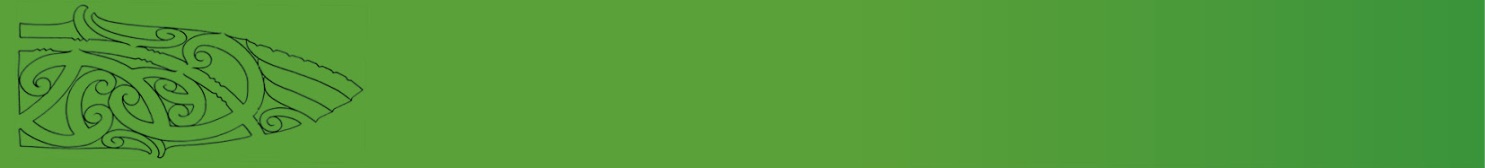 The Ministry of Health commissioned Te Rōpū Rangahau Hauora a Eru Pōmare to produce a Māori Health Profile for each District Health Board (DHB) in Aotearoa New Zealand. Each profile report is accompanied by an Excel© data file.  The profiles are intended to be used by the health sector for planning purposes. They build on and update the previous Health Needs Assessments produced by Massey University in 2012 which can be viewed here.The overall aim of the Māori Health Strategy, He Korowai Oranga, is Pae Ora or Healthy Futures.  Pae Ora is a holistic concept that includes three interconnected elements; whānau ora, wai ora and mauri ora.  Further detail on He Korowai Oranga can be found here. Health indicators contained in the Māori Health Profiles are arranged according to these three elements. Whānau ora, healthy families, includes indicators of whānau wellbeing and support, participation in Māori culture and reo. Wai ora, or healthy environments, encompasses indicators on education, work, income, housing and deprivation. Mauri ora, healthy individuals, includes individual level indicators of health status.  Mauri ora indicators are ordered according to life stage from pepi/tamariki to rangatahi then pakeke, and also a section on indicators that affect individuals of all ages.This document presents data for residents of Te Poari Hauora a Rohe o Wairarapa, Wairarapa District Health Board.Data sources and key methodsThe main data sources for this report are: the 2013 Census of Population and Dwellings, Te Kupenga 2013 (the Māori Social Survey), mortality registrations, public hospital discharges, cancer registrations, the national immunisation register, the community oral health service, the Health Quality and Safety Commission’s Atlas of Healthcare Variation, Action on Smoking and Health (ASH) Year 10 Snapshot Survey of tobacco smoking among 14 and 15 year olds, and data from the Well Child/Tamariki Ora Quality Improvement Framework indicators.Most data are presented for Māori and non-Māori residents of Wairarapa DHB. Accompanying Excel tables also include data for the total Wairarapa DHB population and the total New Zealand population for reo speakers, socioeconomic indicators, mortality, cancer registrations, and hospital discharges.The unequal distribution of the social determinants of health is an important driver of health inequities between Māori and non-Māori. Information from the 2013 Census on living conditions that influence health has been analysed by individual, household, and neighbourhood. A household was classified as Māori if there was at least one Māori resident. The 2013 NZ Deprivation Index was used for classifying neighbourhoods. The index combines eight dimensions of deprivation, including access to telecommunications and internet, income, employment, qualifications, home ownership, support, living space, and access to transport.Māori models of health encompass cultural vitality and whānau wellbeing. Indicators of these dimensions of health have been included in these Profiles, sourced from Te Kupenga 2013, the Māori Social Survey conducted in 2013 by Statistics New Zealand (SNZ).  Further information on Te Kupenga can be found here. Data from Te Kupenga is presented for Māori only.Hospitalisation, cancer registration, and mortality rates and Census data were age–sex-standardised to the 2001 Māori population.Ninety-five percent confidence intervals (95% CI) were calculated for crude and age-standardised hospitalisation and mortality rates and ratios using the log-transformation method (Clayton and Hills 1993). Confidence intervals for data from Te Kupenga were calculated by Statistics New Zealand. Confidence intervals have not been calculated for data from other sources.For ambulatory care sensitive admissions and admission rates for specific causes, transfers are only included as an admission if the principal diagnosis is not in the same diagnostic group as the initial admission.Average numbers of events per year have been rounded to the nearest whole number.Further technical notes and methods are provided in Appendix 2.Further sources of dataRisk factors common to several chronic conditions such as diabetes, cardiovascular disease, cancer, respiratory disease, or vascular dementia, include smoking, alcohol and drug use, nutrition, body size, and physical activity. Improvements in these indicators require public health and intersectoral action to support healthy environments and living conditions for Māori communities, as well as primary care interventions designed for individuals and whānau. The 2012/13 New Zealand Health Survey provides evidence of inequities between Māori and non-Māori in the prevalence of these risks factors at the national level (Ministry of Health 2013).Other useful data sources include the Ministry of Health’s publications on Māori health, the Health Quality and Safety Commission’s Atlas of Healthcare Variation, the DHB reports and Te Ohonga Ake reports of the New Zealand Child and Youth Epidemiology Service, and the Māori Health Plan Indicator reports provided to DHBs.Te Tatauranga o te Iwi 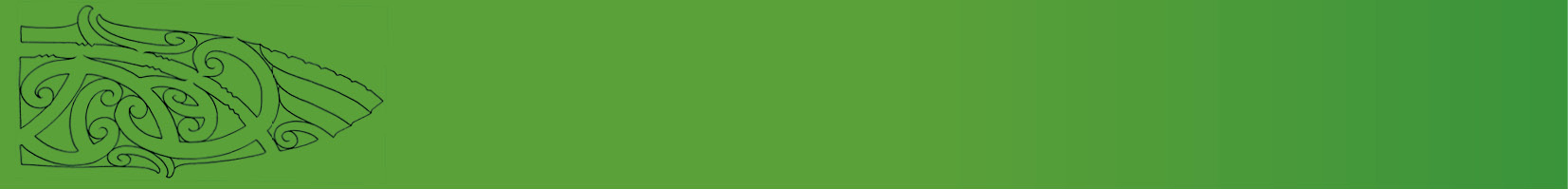 − Key demographicsIn 2013, approximately 1.2% (7,010) of the country’s Māori population lived in the Wairarapa District Health Board. The total population of the DHB (42,400) made up 1% of the national population. In 2015, the Māori population is estimated to be 7,270 and the total population 43,600.Table 1: Population by age group, Wairarapa DHB, 2013Source: Statistics NZ Population projections for the Ministry of Health (2013 Census base) 2014 updateIn 2013, Māori residents comprised 17% of the DHB population. The Māori population is relatively young, with a median age of 24.0 years in 2013, compared with 43.4 years for the total DHB population.  Māori comprised 29% of the DHB’s children aged 0–14 years and 28% of those aged 15–24 years.Table 2: Population projections, Wairarapa DHB, 2013 to 2033Source: Statistics NZ Population projections for the Ministry of Health (2013 Census base) 2014 update
Note: Detailed population projections are provided in Appendix 1.The proportion of Māori who were aged 65 years and over in 2013 was 6% but is projected to increase to 14% in 2033. Between 2013 and 2020 the number of Māori aged 65 and over will increase by 38% from 420 to 580 (see Appendix 1). In 2013 there were 150 Māori aged 75 years and over in Wairarapa, with 45 living alone (see accompanying Excel tables).Whānau ora − Healthy familiesThe refreshed Māori health strategy, He Korowai Oranga (Ministry of Health, 2014) defines whānau ora as Māori families supported to achieve their maximum health and wellbeing. It aims to support families to be self-managing, leading healthy lifestyles, confidently participating in te ao Māori and society. This section reports selected findings from Te Kupenga 2013 on whānau well-being and support and engagement with Māori culture and reo. Te Kupenga was a sample survey of Māori adults aged 15 years and above with insufficient numbers to report results for Wairarapa DHB alone. Therefore we present combined data for Wairarapa and Hutt DHBs.Whānau well-beingTable 3: Whānau well-being reported by Māori aged 15 years and over, Wairarapa and Hutt DHBs combined, 2013Source: Te Kupenga 2013, Statistics New Zealand customised report. 
Note: An asterisk (*) shows the sampling error is 30% or more but less than 50%Eighty percent of Wairarapa and Hutt Māori adults reported that their whānau was doing well or extremely well in 2013. However 7% felt their whānau was doing badly or extremely badly.Table 4: Whānau composition reported by Māori aged 15 years and over, Wairarapa and Hutt DHBs combined, 2013Source: Te Kupenga 2013, Statistics New Zealand customised report.
Note: * Sampling error is 30% or more but less than 50%.Table 4 shows the size and composition of whānau, with around a quarter reporting whānau sizes of more than 20 people. Twelve percent included friends in their description of whānau.Whānau supportTable 5: Access to whānau support, Māori aged 15 years and over Wairarapa and Hutt DHBs combined, 2013Source: Te Kupenga 2013, Statistics New Zealand customised report. 
Notes: * Sampling error is 30% or more but less than 50%
** Sampling error is 50% or more but less than 100%.In 2013, the majority of Māori adults in Wairarapa and Hutt (76%) reported having easy access to support in times of need. However, an estimated 2,000 (6.5%) had difficulty getting help from whānau. A smaller proportion (55%) found it easy to get help with Māori cultural practices, with 16% finding it hard or very hard.Importance of participation in Māori cultureTable 6: Importance of Māori culture and spirituality, Māori aged 15 years and over, Wairarapa and Hutt DHBs combined, 2013Source: Te Kupenga 2013, Statistics New Zealand customised report.
Note: * Sampling error is 30% or more but less than 50%Being involved in Māori culture was important (very, quite, or somewhat) to the majority (76%) of Wairarapa and Hutt Māori adults. Spirituality was important to two-thirds (66%) of Māori.Te Reo MāoriTable 7: People who can have a conversation about a lot of everyday things in te reo Māori, Wairarapa DHB, 2013Source: 2013 Census, Statistics New Zealand
Notes: Percentages are age-standardised. Ratios in bold show a statistically significant difference between Māori and non-Māori.According to the 2013 Census, about one in six Māori in Wairarapa DHB (17%) and 1% of non-Māori could have a conversation about a lot of everyday things in te reo Māori.Table 8: Use of te reo Māori in the home, Māori aged 15 years and over, Wairarapa and Hutt DHBs combined, 2013Source: Te Kupenga 2013, Statistics New Zealand customised report. 
Note: ** Sampling error is 50% or more but less than 100%.A quarter of Māori adults from Wairarapa and Hutt DHBs reported that Māori language was used regularly in the home, and for 4% te reo Māori was the main language. Access to maraeTable 9: Access to marae, Māori aged 15 years and over, Wairarapa and Hutt DHBs combined, 2013Source: Te Kupenga 2013, Statistics New Zealand customised report.
Notes: (1) Those who had been to a marae at some time.
(2) Both those who knew and did not know their ancestral marae.
(3) Those who had been to any of their ancestral marae in the last 12 months.In 2013, almost all Māori in Wairarapa and Hutt (99%) had been to a marae at some time, with a majority (61%) having been in the last 12 months. Sixty-eight percent had been to at least one of their ancestral marae, with 31% having been in the previous year, but 76% reported that they would like to go more often.Traditional healing or massageTable 10: Māori aged 15 years and over who took part in traditional healing or massage in last 12 months, Wairarapa and Hutt DHBs combined, 2013Source: Te Kupenga 2013, Statistics New Zealand customised report.
Note: * Sampling error is 30% or more but less than 50%.In 2013, an estimated 3,000 Māori adults (11%) in Wairarapa and Hutt had taken part in traditional healing or massage during the previous 12 months.Wai ora − Healthy environmentsThis section focuses on those aspects of social and physical environments that influence our health and well-being.  Data is presented on individuals, households, and individuals living in households. A household that includes at least one Māori usual resident on Census night is categorised as a Māori household, and other households are categorised as non-Māori.EducationTable 11: Adults aged 18 years and over with a Level 2 Certificate or higher Wairarapa DHB, 2006 and 2013Source: 2006 and 2013 Censuses, Statistics New Zealand
Notes: Percentages are age-standardised. Ratios in bold show a statistically significant difference between Māori and non-Māori.The proportion of Māori adults aged 18 years and over with at least a Level 2 Certificate increased from 37% to 45% between 2006 and 2013. The absolute gap between Māori and non-Māori closed by one percentage point, and Māori were 29 percent less likely than non-Māori to have at least this level of qualification in 2013.WorkTable 12: Labour force status, 15 years and over, Wairarapa DHB, 2006 and 2013Source: 2006 and 2013 Censuses, Statistics New Zealand
Notes Percentages are age-standardised. Ratios in bold show a statistically significant difference between Māori and non-Māori.
Employed part-time includes people working 1 hour per week or more. Employed full-time includes people who usually work 30 or more hours per week. Unemployed people are without a paid job, available for work and actively seeking work. People not in the labour force includes people in the working age population who are neither employed nor unemployed.Between 2006 and 2013 there was a decrease in the number and proportion of Māori adults employed full-time, and a corresponding increase in the unemployment rate (from 7% to 11%). There was also an increase in the population who were not in the labour force.In 2013 Māori were 85% more likely than non-Māori to be unemployed than non-Māori, with an absolute gap of 5% in unemployment rates. The absolute gap in the proportions not in the labour force was 7%.Table 13: Leading industries in which Māori were employed, Wairarapa DHB, 2013Source: 2013 Census, Statistics New Zealand
Note: Australian and New Zealand Standard Industrial Classification (ANZSIC).Service industries were the main employers of Māori women in the Wairarapa District, with around 60% employed in health care and social assistance; retail trade; and accommodation and food services combined, 15% in education and training and 10% in agriculture, forestry and fishing. For Māori men, over a third were employed in agriculture, forestry and fishing, followed by almost a quarter in manufacturing, and a fifth in construction.Table 14: Leading occupations of employed Māori, Wairarapa DHB, 2013Source: 2013 Census, Statistics New Zealand
Note: Australian and New Zealand Standard Classification of Occupations (ANZSCO), major grouping.Among employed Māori women, the leading occupational groupings were professionals (22%); community and personal service workers (22%); and labourers (22%).Māori men were most likely to be employed as labourers (36%); technicians and trade workers (22%); managers (15%;) and machinery operators and drivers (14%).Table 15: Unpaid work, 15 years and over, Wairarapa DHB, 2013Source: 2013 Census, Statistics New Zealand
Notes: Percentages are age-standardised. Ratios in bold show a statistically significant difference between Māori and non-Māori.Close to 90% of Māori adults worked without pay in 2013. Māori were 87% more likely than non-Māori to look after a household member who was disabled or ill and 44% more likely to look after a disabled or ill non-household member.Income and standard of livingTable 16: Unmet need reported by Māori aged 15 years and over to keep costs down in the last 12 months, Wairarapa and Hutt DHBs combined, 2013Source: Te Kupenga 2013, Statistics New Zealand customised report.
Note: * Sampling error is 30% or more but less than 50%.In 2013, an estimated 4,500 Māori adults (16%) in Wairarapa and Hutt reported putting up with feeling cold a lot to keep costs down during the previous 12 months, and a similar number often postponed or put off visits to the doctor. Seven percent (2,000 people) had gone without fresh fruit and vegetables.Table 17: Children aged 0–17 years living in families where the only income is means-tested benefits, Wairarapa DHB, 2006 and 2013Source: 2006 and 2013 Censuses, Statistics New Zealand
Notes: Māori families include at least one Māori member. Non-Māori families have no Māori members. 
Ratios in bold show a statistically significant difference between Māori and non-Māori.In 2013, 576 children in Māori families and 432 children were in non-Māori families were in families for whom the only income was means-tested benefits. Wairarapa children in Māori families were 2.8 times as likely as non-Māori children to be in this situation in 2013, with the absolute difference increasing three percentage points between 2006 and 2013 from 10% to 13%.Table 18: Children and adults living in households with low incomes, Wairarapa DHB, 2013Source: 2013 Census, Statistics New Zealand
Notes: % is age-standardised. Ratios in bold show a statistically significant difference between Māori and non-Māori.
A Māori household is a household with at least one Māori resident. Non-Māori households have no Māori residents.
Household income is equivalised using the revised Jensen scale. Low income is defined as an equivalised household income under $15,172.Just over a third of the children in Wairarapa Māori households (900) were in households with low equivalised household incomes in 2013, 92% higher than the proportion of other children. More than a 30% of adults in Māori households (1,335) lived in low income households, 72% higher than the proportion of adults in other households.Table 19: Households with no access to a motor vehicle, Wairarapa DHB, 2006 and 2013Source: 2006 and 2013 Censuses, Statistics New Zealand
Notes: A Māori household is a household with at least one Māori resident. Non-Māori households have no Māori residents. 
Ratios in bold show a statistically significant difference between Māori and non-Māori.In 2013, 11% of Māori households had no motor vehicle, 55% higher than the proportion of non-Māori households. The proportion of people in Māori households without a vehicle was 2.6 times the proportion of people in other households.Table 20: People in households with no access to telephone, mobile/cell phone, internet, or any telecommunications, Wairarapa DHB, 2013Source: 2013 Census, Statistics New Zealand
Notes: A Māori household is a household with at least one Māori resident. Non-Māori households have no Māori residents. 
% is age–sex-standardised to the 2001 Māori population.
Ratios in bold show a statistically significant difference between Māori and non-Māori.In 2013, 32% of people in Wairarapa Māori households had no access to the internet, 26% did not have a telephone, 13% had no mobile phone, and 3% had no access to any telecommunications in the home. The largest absolute gap between Wairarapa Māori and non-Māori households was in access to the internet (a difference of 17 percentage points).HousingTable 21: Housing problems reported by Māori aged 15 years and over, Wairarapa and Hutt DHBs combined, 2013Source: Te Kupenga 2013, Statistics New Zealand customised report. 
Note: * Sampling error is 30% or more but less than 50%.Housing problems reported as a big problem by Wairarapa and Hutt Māori adults in 2013 included difficulty keeping the house warm (23%), needing repairs (17%), and damp (16%). Eight percent felt their house was too small, and 9% stated that pests were a big problem in their house.Housing securityTable 22: Children and adults living in households where rent payments are made, Wairarapa DHB, 2013Source: 2013 Census, Statistics New Zealand
Notes: A Māori household is a household with at least one Māori resident. Non-Māori households have no Māori residents. 
Ratios in bold show a statistically significant difference between Māori and non-Māori.In 2013, 1,251 Wairarapa Māori households were rented, 46% of all Māori households, compared to 20% of non-Māori households.Among children living in a Māori household, 53% (1,593 children) were living in rented homes, compared to 28% (1,725 children) in non-Māori households.Forty-six percent of adult residents of Māori households were in rented accommodation (2,316), compared to 29% of adults living in non-Māori households.Household crowdingTable 23: People living in crowded households (requiring at least one more bedroom), Wairarapa DHB, 2013Source: 2013 Census, Statistics New Zealand
Notes: Crowding was defined as needing at least one additional bedroom according to the Canadian National Occupancy Standard (based on the age, sex and number of people living in the dwelling).
A Māori household is a household with at least one Māori resident. Non-Māori households have no Māori residents. 
Ratios in bold show a statistically significant difference between Māori and non-Māori.In 2013, Māori households were 5.7 times as likely as non-Māori households to be classified as crowded using the Canadian National Occupancy Standard, with 201 homes needing at least one additional bedroom, affecting 1,089 people. Residents of Māori households were 3 times as likely as residents of non-Māori households to be living in crowded conditions.Fuel povertyTable 24: People living in households where no heating fuels are used, Wairarapa DHB, 2013Source: 2013 Census, Statistics New Zealand
Notes: No form of heating used in the dwelling (including electricity, coal, mains or bottled gas, wood, solar heating equipment, other heating).
A Māori household is a household with at least one Māori resident. Non-Māori households have no Māori residents. 
Ratios in bold show a statistically significant difference between Māori and non-Māori.In 2013, 1% of Māori households in Wairarapa DHB (33 homes) had no heating, twice the proportion of non-Māori households (72 homes).Area deprivationFigure 1: Distribution by NZDep 2013 decile, Wairarapa DHB, 2013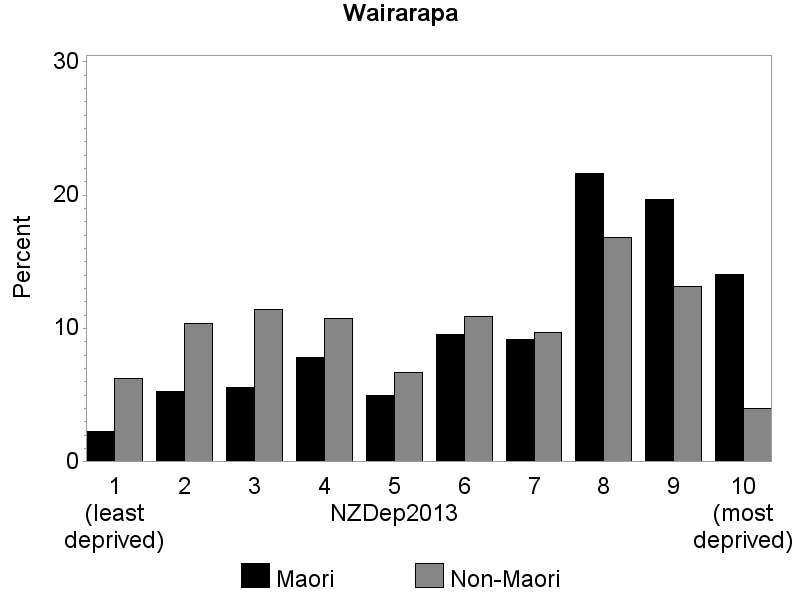 Source: 2013 Census, Statistics New Zealand. Atkinson J, Salmond C, Crampton P. 2014. NZDep2013 Index of Deprivation. University of Otago Wellington.Wairarapa Māori have a more deprived small area profile than Wairarapa non-Māori. In 2013, 65% of Māori lived in the four most deprived decile areas compared to 44% of non-Māori (see accompanying Excel table). Conversely, only 8% of Māori lived in the two least deprived decile areas, compared to 17% of non-Māori.Mauri ora: Pepi, tamariki − Infants and childrenThis section presents information on infants and children. Indicators include birth-weight and gestation, immunisations, breastfeeding and other well-child/tamariki ora indicators, oral health, skin infections, middle ear disease, acute rheumatic fever, and potentially preventable hospitalisations.Infant mortality, including perinatal mortality and sudden unexpected death in infants (SUDI), are also important indicators of Māori health need. Although the numbers are too small to present at a DHB level, the national data shows that Māori infant mortality and SUDI rates are improving, but significant inequities still remain. The reports of the Perinatal and Maternal Mortality Review Committee (PMMRC) and the Child and Youth Mortality Review Committee (CYMRC) provide useful information and recommendations on preventing infant and child deaths.Other useful sources of information include the DHB reports by the Child and Youth Epidemiology Service (CYES) on health status (2011), the determinants of health (2012), chronic conditions and disability (2013). The Te Ohonga Ake reports by the CYES also include in-depth information on Māori child and youth health at a national level.BirthsTable 25: Birth-weight and gestation, Wairarapa DHB, 2009–2013Source: Birth registrations, Ministry of Health
Notes: Low birth-weight less than 2500g, High birth-weight greater than or equal to 4,500g, Preterm less than 37 weeks gestation.During 2009 to 2013 there were 186 Māori infants born per year on average, 53% of all live births in the DHB (534 per year). On average, 11 Māori babies per year were born with low birth-weight, at a rate of 6% while five per year (3%) were born with high birth-weight.  Fourteen Māori babies per year (7%) were born prematurely.Well child/Tamariki ora indicatorsTable 26: Selected Well Child/Tamariki Ora indicators for Māori children, Wairarapa DHBSource: Well Child/Tamariki Ora Indicators, Ministry of Health, March 2014
Notes: Since the production of this table, the Ministry of Health (2015) has published more recent Well Child/Tamariki Ora Indicators for March 2015 which can be viewed here.
Indicator 1: Source: PHO Enrolment Collection (numerator), National Immunisation Register enrolment (denominator)
Indicator 11: Source: National Maternity Collection. Number of babies with breastfeeding recorded (denominator)
Indicator 12: Source: National Maternity Collection. Number of babies with breastfeeding recorded (denominator)
Indicator 19: Source: National Maternity Collection. Number of mother with tobacco use recorded at 2 weeks postnatal (denominator)
Indicator 5: Source Community Oral Health Services (numerator); PHO enrolments (denominator)
Indicator 7: Source: ENROL Ministry of Education
Indicator 15: Source: B4 School Check Information System. Children who have a BMI recorded at their B4 School Check (denominator) During late 2013, 88% of Māori babies were enrolled with a PHO by three months of age.  In the first half of 2013, 74% of Māori babies were breastfed at two weeks of age and 67% at six weeks. Two-thirds of Māori mothers were smoke-free two weeks after giving birth.Among pre-school children enrolled with a PHO 43% of Māori were enrolled with oral health services in 2012. Almost all Māori children who started school in 2013 had participated in early childhood education (96%). Seventy percent of Māori children with a BMI recorded at their B4 School Check had a healthy weight.Table 27: Children fully immunised by the milestone age, Wairarapa DHB, 1 Jan 2014 to 31 Dec 2014Source: National Immunisation RegisterIn the 12 months to 31 December 2014, 76% of Māori infants aged six months were fully immunised, compared to 83% of non-Māori infants. However, 94% of Māori children aged eight months and 97% of those aged 24 months had completed their immunisations. At five years 95% of Māori children were fully immunised.Oral healthTable 28: Oral health status of children aged 5 or in Year 8 at school, Wairarapa DHB, 2013Source: Community Oral Health Service, Ministry of Health
Notes: DMFT is Decayed, missing or filled teeth
Ratios in bold show that Māori rates were significantly different from non-Māori rates in the DHB.In 2013 48% of Māori children aged five years had caries, almost 90% higher than the proportion of non-Māori children. The mean number of decayed, missing or filled teeth (DMFT) was 2.1 for Māori compared to 0.9 for non-Māori. Of those in Year 8 at school 58% of Māori and 42% of non-Māori children had caries. The mean DMFT was 1.5 for Māori and 0.9 for non-Māori.Table 29: Hospitalisations for tooth and gum disease, children aged 0–14 years, Wairarapa DHB, 2011–2013Source: National Minimum Data Set (NMDS).
Note: Ratios in bold show that Māori rates were significantly different from non-Māori rates in the DHB.There were 33 admissions per year on average for tooth and gum disease among Māori children, at a rate that was 65% higher than for non-Māori, or 543 more admissions per 100,000 children per year.Middle ear diseaseTable 30: Hospitalisations for grommet insertions, children aged 0–14 years, Wairarapa DHB, 2011–2013Source: NMDS
Note: Ratios in bold show that Māori rates were significantly different from non-Māori rates in the DHB.On average, 17 Māori children per year were admitted for insertion of grommets for otitis media in the Wairarapa DHB region, at a rate 79% higher than the non-Māori rate, or 317 more procedures per 100,000 children.Healthy skinTable 31: Hospitalisations for serious skin infections, children aged 0–14 years, Wairarapa DHB, 2011–2013Source: NMDS
Note: Ratios in bold show that Māori rates were significantly different from non-Māori rates in the DHB.There were approximately 10 admissions per year on average for serious skin infections among Māori children. The rate was 2.4 times as high as for non-Māori children, or 247 more admissions per 100,000 children per year.Acute rheumatic feverThere were no admissions for acute rheumatic fever for either Māori aged 0–24 years or non-Māori during this time period in the Wairarapa DHB region.Potentially preventable hospitalisationsPotentially preventable hospitalisations can be categorised into those which are considered potentially avoidable and those more likely to be unavoidable. Potentially avoidable hospitalisations are those resulting from diseases preventable through population-based health promotion strategies and those related to the social determinants of health. Addressing these can require actions beyond the health care system, including intersectoral actions.A subgroup of potentially avoidable hospitalisations, ambulatory care sensitive hospitalisations (ASH) reflect hospitalisations for conditions considered sensitive to preventive or treatment interventions in primary care. It is also recognised that while access to effective primary care is important in reducing ASH, addressing the factors which drive the underlying burden of disease such as housing, or second hand smoke exposures, is also important.Table 32: Potentially avoidable hospitalisations for children aged 1 month to 14 years, Wairarapa DHB, 2011–2013Source: NMDS
Note: Ratios in bold show that Māori rates were significantly different from non-Māori rates in the DHB.Just over 140 hospitalisations of Māori children per year were potentially avoidable, at a rate 52% higher than the non-Māori rate, or 2,012 more admissions per 100,000.Table 33: Ambulatory care sensitive hospitalisations for children aged 1 month to 14 years, Wairarapa DHB, 2011–2013Source: NMDS
Note: Ratios in bold show that Māori rates were significantly different from non-Māori rates in the DHB.On average there were 108 admissions per year for ambulatory care sensitive conditions among Māori children, at a rate 54% higher than among non-Māori children, or 1,566 more admissions per 100,000 children.Mauri ora: Rangatahi  − Young adultsThis section presents data on smoking, immunisations, and self-harm as an indicator of mental health. Nationally, leading causes of hospitalisation among Māori aged 15 to 24 years include pregnancy and childbirth, injury, digestive system diseases, symptoms and signs (unknown causes), and mental disorders. Major causes of death for Māori in this age group include accidents, suicide, cancer, and homicide (Robson and Harris 2007).Challenges faced by rangatahi Māori that can affect their health and wellbeing include socioeconomic factors, perceived positive school climate, access to healthcare, exposure to violence, and risky health behaviours including suicide attempts (Crengle et al, 2013). Other data related to youth can be found in the CYES reports on child and youth health. The Child and Youth Health Compass provides exemplars of youth specific services.SmokingFigure 2: Regular smokers, ages 15–17, 18–19, 20–24 years, Wairarapa DHB, 2013Source: 2013 Census, Statistics New Zealand
Note: Regular smokers smoke one or more cigarettes per day.Smoking rates have decreased significantly among Māori aged 15–17 years in Wairarapa since 2006, but the decrease among 18–19 year olds was not significant and there was no change among Māori aged 20–24 years, with 48% smoking regularly in 2006 and 2013.  Among non-Māori youth, smoking rates decreased in each age group, and the gaps between Māori and non-Māori smoking rates widened.ImmunisationsTable 34: Human papilloma virus immunisations (HPV) by birth cohorts, Wairarapa DHB, 1 September 2008 to 30 September 2014Source: National Immunisation Register. 
Note: Three doses are required to be fully immunised. Young women are eligible for free vaccination up to the age of 20.By 30 September 2014, 57% of Māori girls aged 17 years in 2014 had received all three doses of the human papilloma virus vaccine. The highest coverage was among Māori aged 16 years at 93%, nearly twice the coverage of non-Māori girls of the same age.Mental healthTable 35: Hospitalisations for injury from intentional self-harm, 15–24 and 25–44 years, Wairarapa DHB, 2011–2013Source: NMDS.
Note: Ratios in bold show that Māori rates were significantly different from non-Māori rates in the DHB.Among Māori aged 15–24 years, on average there were nine admissions per year for injury from intentional self-harm.Among Māori aged 25–44 years there were four admissions per year on average.Mauri ora: Pakeke− AdultsThis section focuses mainly on long term conditions among adults, including heart disease and stroke, cancer, diabetes, respiratory disease (asthma, chronic obstructive pulmonary disease), mental disorders, and gout. Information is also presented on hip fractures, hip replacements and cataract surgery. Self-assessed health status and smoking status are also included.Information on other causes of hospitalisation or deaths in Wairarapa can be found in the accompanying Excel© tables labelled ‘Death registrations’ and ‘Hospitalisations by principal diagnosis’.  For example, the hospitalisations table shows rates of admission for Wairarapa Māori were higher than for non-Māori for thyroid disorders, acute bronchitis and bronchiolitis, pneumonia, gastric ulcers, acute pancreatitis, arthrosis, burns, and head injuries.The New Zealand Health Survey provides other information on long term conditions and risk factors that have been shown to be more common for Māori adults than other adults at a national level, including medicated blood pressure, obesity, chronic pain, arthritis, oral disease, and mental distress (Ministry of Health 2014).Self-assessed healthTable 36: Health status reported by Māori aged 15 years and over, Wairarapa and Hutt DHBs combined, 2013Source: Te Kupenga 2013, Statistics New Zealand customised report.
Note: * Sampling error is 30% or more but less than 50%.Just under half of Wairarapa and Hutt Māori adults (48%) reported having excellent or very good health in 2013 and another third (35%) described their health as good. One in six (17%) reported having fair or poor health status.Smoking statusTable 37: Cigarette smoking status, 15 years and over, Wairarapa DHB, 2006 and 2013Source: 2006 and 2013 Censuses, Statistics New Zealand
Notes: % is age-standardised to the 2001 Māori population
Regular smokers smoke one or more cigarettes per day.Between 2006 and 2013 the proportion of Wairarapa Māori adults who smoked cigarettes regularly decreased from 45% to 38%. However in 2013, Māori were twice as likely as non-Māori to smoke regularly.Heart disease and strokeTable 38: Hospitalisations for circulatory system diseases, 25 years and over, Wairarapa DHB, 2011–2013Source: NMDS
Note: Ratios in bold show that Māori rates were significantly different from non-Māori rates in the DHB.There were 73 Māori admissions to hospital per year on average for diseases of the circulatory system (including heart disease and stroke), at 1.5 times the rate of non-Māori, or 530 more admissions per 100,000.Table 39: Ischaemic heart disease indicators, 25 years and over, Wairarapa DHB, 2011–2013Source: NMDS. 
Note: Ratios in bold show that Māori rates were significantly different from non-Māori rates in the DHB.On average, 20 Māori per year were admitted to hospital for ischemic heart disease (IHD), at a rate 40% higher than non-Māori. Of those admitted for IHD, 16 Māori admissions per year were for acute coronary syndrome (ACS), with the rate 57% higher than the non-Māori rate or 133 more admissions per 100,000.There were 14 angiography procedures conducted for Māori patients per year on average, at a rate 48% higher than the non-Māori rate. On average, four Māori per year had angioplasty procedures and two had a coronary artery bypass and graft.Table 40: Hospitalisations for heart failure, stroke, and hypertensive disease, 25 years and over, Wairarapa DHB, 2011–2013Source: NMDS. 
Note: Ratios in bold show that Māori rates were significantly different from non-Māori rates in the DHB.There were 13 admissions per year on average among Wairarapa Māori with heart failure, at 3 times the rate for non-Māori, or 179 more admissions per 100,000. Men were more likely to be admitted than women.On average, seven Māori per year were admitted for stroke, and one per year for hypertensive disease.Table 41: Hospitalisations for chronic rheumatic heart disease and heart valve replacements, 25 years and over, Wairarapa DHB, 2011–2013Source: NMDS. 
Note: Ratios in bold show that Māori rates were significantly different from non-Māori rates in the DHB.On average, there was one hospital admission per year for Māori with chronic rheumatic heart disease, at a rate of 13.6 per 100,000, and approximately one per three years for a heart valve replacement.Table 42: Early deaths from circulatory system disease, Wairarapa DHB, 2007–2011Source: Mortality data, Ministry of Health
Notes: “Early deaths” are defined as those occurring under 75 years of age.
Ratios in bold show that Māori rates were significantly different from non-Māori rates in the DHB.On average six Māori per year died early from diseases of the circulatory system (including heart disease and stroke), at 3 times the rate of non-Māori, or 46 more deaths per 100,000.DiabetesTable 43: Diabetes prevalence, medication use, monitoring of blood glucose levels, screening for renal disease, Wairarapa DHB, 2013Source: NZ Atlas of Healthcare Variation
Note: The ‘crude’ percentage is not adjusted for differences in the age structure of the Māori and non-Māori populations.An estimated 2,064 Māori Wairarapa residents were estimated to have diabetes, giving a crude prevalence of 4%. Although this is lower than the prevalence among non-Māori, the prevalence has not been adjusted for age and may be higher for Māori in each age group. Half of Māori with diabetes were regularly receiving metformin or insulin in 2013. Eighty-two percent were having regular monitoring of blood glucose levels and 64% were being screened for renal disease.Table 44: Hospitalisations for lower limb amputations for people with concurrent diabetes, 15 years and over, Wairarapa DHB, 2011–2013Source: NMDS
Note: Ratios in bold show that Māori rates were significantly different from non-Māori rates in the DHB.On average one Māori male per year with diabetes had a lower limb amputated, at a rate 5 times that of non-Māori. There were no lower limb amputations for Māori females over the 2011 to 2013 period.CancerTable 45: Most common cancer registrations for Māori by site, all ages, Wairarapa DHB, 2008–2012Source: Cancer Registry, Ministry of Health
Note: Ratios in bold show that Māori rates were significantly different from non-Māori rates in the DHB.There were 13 cancer registrations per year on average among Māori females, with a rate 67% higher than non-Māori. The most common cancers registered for Māori females were cancers of the breast (31% of all cancers), lung, genital organs, and colorectal cancer. Registration rates were higher for Māori than non-Māori women for cancers of the lung (4.2 times as high) and genital organs (2.5 times high).Among Māori males there were 12 new cancers registered per year on average, at a rate 49% higher than non-Māori. Colorectal, lung, and prostate cancers were the most commonly registered for Māori males. Rates were 2.5 times as high for Māori as for non-Māori males for colorectal and 3 times as high for lung cancer.Table 46: Most common cancer deaths for Māori by site, all ages, Wairarapa DHB, 2007–2011Source: Death registrations, Ministry of Health
Note: Ratios in bold show that Māori rates were significantly different from non-Māori rates in the DHB.For Māori females, deaths from cancer accounted for 30% of all deaths during 2007–2011, with a rate twice as high as the rate for non-Māori. Cancers of the digestive organs and the breast were the most common causes of cancer death, both at rates around 3 times the mortality rates of non-Māori females.For Māori males, cancer deaths accounted for 26% of all deaths, with a rate similar that of non-Māori males. Cancers of the digestive organs and lung cancer were the leading causes of cancer death for Māori males.Breast and cervical cancer screeningTable 47: BreastScreen Aotearoa breast screening coverage, women aged 45–69 years, Wairarapa DHB, 24 months to 31 December 2014Source: National Screening Unit, Ministry of HealthBreastScreen Aotearoa provides free mammography screening for breast cancer to women aged 45 to 69 years, with a target of at least 70% of eligible women screened every two years. During the two years to the end of 2014, 66% of Māori women and 69% of non-Māori women in Wairarapa had been screened.Table 48: Cervical screening coverage, women aged 25–69 years, Wairarapa DHB, 3 years and 5 years to 31 December 2014Source: National Screening Unit, Ministry of Health
Note: Population is adjusted for hysterectomy.Among women aged 25 to 69 years, 86% of Wairarapa Māori women and 90% of non-Māori women had had a cervical smear test during the five years prior to December 2014. The three year screening coverage was 69% for Māori and 76% for non-Māori women. The National Cervical Screening Programme has a three year screening coverage target of 80%.Respiratory diseaseTable 49: Hospitalisations for asthma, by age group, Wairarapa DHB, 2011–2013Source: NMDS. 
Note: Ratios in bold show that Māori rates were significantly different from non-Māori rates in the DHB.There were 18 admissions for asthma per year among Māori children aged 0–14 years, at a rate 2.4 times that of non-Māori children. Māori adults aged 15–34 years had six admissions per year at a rate 2.4 times that of non-Māori. Māori aged 35–64 years had 10 admissions per year, at over 10 times the rate for non-Māori.  Among Māori aged 65 years and over, one per year was admitted, at a rate 4.8 times that of non-Māori.Table 50: Hospitalisations for chronic obstructive pulmonary disease (COPD), 45 years and over, Wairarapa DHB, 2011–2013Source: NMDS.
Note: Ratios in bold show that Māori rates were significantly different from non-Māori rates in the DHB.There were 27 hospitalisations per year on average for Māori with COPD, at 2.7 times the rate of non-Māori.Table 51: Early deaths from respiratory disease, Wairarapa DHB, 2007–2011Source: Mortality data, Ministry of HealthNotes: “Early deaths” defined as those occurring under 75 years of age.
Ratios in bold show that Māori rates were significantly different from non-Māori rates in the DHB.On average, four Māori per year died early from respiratory disease, at a rate 10 times that of non-Māori, or 39 more deaths per 100,000.Mental disordersTable 52: Hospitalisations for mental disorders, all ages, Wairarapa DHB, 2011–2013Source: NMDS
Note: Ratios in bold show that Māori rates were significantly different from non-Māori rates in the DHB.The age-sex-standardised rate of admission for mental disorders for Māori was 63% higher than that of non-Māori.For Māori the most common cause of admission was schizophrenia related disorders, followed by substance use disorders. The Māori admission rate for schizophrenia was 4.2 times the non-Māori rate. Māori had 2.5 times the rate of admissions for bipolar disorders, and while there was no significant difference in the rates for males, Māori females had 3.5 times the rate of admissions for bipolar disorders as non-Māori females.GoutTable 53: Gout prevalence and treatment, 20–79 years, Wairarapa DHB, 2011Source: NZ Atlas of Healthcare Variation, Ministry of Health. 
Notes: Denominator is people in contact with health services (using Health Tracker). Prevalence may be underestimated by up to 20%. Prevalence rates are not age adjusted. NSAID is non-steroidal anti-inflammatory medication.In 2011, 231 Māori in the Wairarapa District were estimated to have gout in the 20 to 79 year age group.  This is a prevalence of 6%, higher than the prevalence of non-Māori (4%). Almost forty percent of Māori with gout regularly received allopurinol, a preventive therapy to lower urate levels.  Of those Māori who received allopurinol, (for gout or other reasons) 25% had a lab test for serum urate levels within the following six months. Forty-eight percent of Māori with gout used non-steroidal anti-inflammatory medication.Table 54: Hospitalisations for gout, 25 years and over, Wairarapa DHB, 2011–2013Source: NMDS
Note: Ratios in bold show that Māori rates were significantly different from non-Māori rates in the DHB.Hospital admissions for gout were more frequent among males than females. There were 3 hospital admissions for gout per year on average among Māori, at a rate 3.6 times that of non-Māori, or 46 more admissions per 100,000.Hip fracturesTable 55: Hospitalisations for hip fractures, 65 years and over, Wairarapa DHB, 2011–2013Source: NMDS
Note: Ratios in bold show that Māori rates were significantly different from non-Māori rates in the DHB. On average, one Māori aged 65 and over was admitted to hospital each year for hip fractures.Elective surgeryTable 56: Hospitalisations for hip replacements, 50 years and over, Wairarapa DHB, 2011–2013Source: NMDS
Note: Ratios in bold show that Māori rates were significantly different from non-Māori rates in the DHB.On average, eight Wairarapa Māori per year were admitted to hospital for a hip replacement, with the rate for Māori almost 90% higher than the rate for non-Māori.Table 57: Publicly funded hospitalisations for cataract surgery, 45 years and over, Wairarapa DHB, 2011–2013Source: NMDS
Note: Ratios in bold show that Māori rates were significantly different from non-Māori rates in the DHB.Each year on average 16 Māori aged 45 years and over were admitted to hospital for cataract surgery. The rate for Māori was three-quarters higher than the rate for non-Māori, or 319 more admissions per 100,000 per year.Mauri ora: All agesThis section presents information on overall hospitalisations, potentially avoidable and ambulatory sensitive hospitalisations, overall mortality rates, potentially avoidable mortality and mortality amenable to health care, and injuries.  ICD codes for these classifications are provided in Appendix 2. Life expectancy at birth is presented for the greater Wellington region, as this data was not available by DHB.HospitalisationsTable 58: All-cause hospitalisations, all ages, Wairarapa DHB, 2011–2013Source: NMDS
Note: Ratios in bold show that Māori rates were significantly different from non-Māori rates in the DHB.On average, there were 1,712 Māori hospital admissions per year and 8,477 non-Māori admissions. All-cause admission rates were 21% higher for Māori than non-Māori, or 4,103 per 100,000 for Māori compared to non-Māori. Data on hospital admissions by principal diagnosis are available in the accompanying Excel tables.Potentially avoidable hospitalisationsTable 59: Potentially avoidable hospitalisations, 0–74 years, Wairarapa DHB, 2011–2013Source: NMDS
Note: Ratios in bold show that Māori rates were significantly different from non-Māori rates in the DHB. Table revised April 2016.On average 418 Māori hospital admissions per year were potentially avoidable through population based prevention strategies, at a rate 40% higher than for non-Māori, or around 1,680 more admissions per 100,000.Table 60: Ambulatory care sensitive hospitalisations, 0–74 years, Wairarapa DHB, 2011–2013Source: NMDS
Note: Ratios in bold show that Māori rates were significantly different from non-Māori rates in the DHB.On average, there were 230 ambulatory care sensitive hospitalisations per year among Wairarapa Māori, at a rate 62% higher than the non-Māori rate, or 1,226 more admissions per 100,000.MortalityTable 61: Life expectancy at birth, Wellington Region 2012–2014Source: Statistics New Zealand Subnational Period Life Tables: 2012–14.
Notes: This data is for the Wellington Region (including Kāpiti, Wellington, Hutt, and Wairarapa). A map of Regional Council boundaries can be found here. The credible interval is the 2.5th percentile and the 97.5th percentile, the expected years of life at birth is the 50th percentile.  Further information on the regional life tables and methods can be found here.Life expectancy at birth is a summary measure of age-specific mortality rates during a specific period, and takes no account of changes in death rates after that period. During 2012–2014, life expectancy at birth for residents of the greater Wellington Region was 78.6 years for Māori females, 5.3 years lower than that of non-Māori females (83.9 years). For Māori males, life expectancy was 74.7 years, 5.6 years lower than for non-Māori males (80.3 years).Table 62: All-cause deaths, all ages, Wairarapa DHB, 2008–2012Source: Mortality dataset, Ministry of Health. 
Note: Ratios in bold show that Māori rates were significantly different from non-Māori rates in the DHB.There were 32 Māori deaths per year on average during 2008 to 2012. The Māori mortality rate was 87% higher than the non-Māori rate, or 179 more deaths per 100,000.Table 63: Leading causes of death for Māori, all ages, Wairarapa DHB, 2004–2011Source: Mortality dataset, Ministry of Health
Notes: IHD is ischaemic heart disease, COPD is chronic obstructive pulmonary disease.
Ratios in bold show that Māori rates were significantly different from non-Māori rates in the DHB. 
This table presents data for an 8-year period due to the small numbers of Māori deaths by causes. A table of leading causes of death by ICD chapter for the period 2007–2011 is available in the accompanying Excel tables.During the eight-year period 2004 to 2011, the leading causes of death for Māori women were COPD, diabetes, ischemic heart disease (IHD), stroke and lung cancer. The Māori women’s mortality rate for COPD was four times as high as for non-Māori women and the rate for diabetes was notably 8.7 times as high.  Māori mortality rates for stroke and lung cancer were 2.5 and 2.7 times as high respectively as the rates for non-Māori women.For Māori men, the leading causes of death were IHD, diabetes, accidents, COPD, and lung cancer. The Māori male mortality rate for IHD was 80% higher than non-Māori. The Māori mortality rate for diabetes was higher than that of non-Māori by nearly eightfold, and for COPD it was fourfold higher than the rate for non-Māori men. Lung cancer mortality was 2.4 times the rate for non-Māori men.Data on leading causes of death by ICD chapter are available in the accompanying Excel tables.Potentially avoidable mortalityAvoidable mortality includes deaths occurring among those less than 75 years old that could potentially have been avoided through population-based interventions (including actions to address the social determinants of health) or through preventive and curative interventions at an individual level.Amenable mortality is a subset of avoidable mortality and is restricted to deaths from conditions that are amenable to health care.Table 64: Potentially avoidable mortality, 0–74 years, Wairarapa DHB, 2007–2011Source: Mortality, Ministry of Health
Note: Ratios in bold show that Māori rates were significantly different from non-Māori rates in the DHB.There were 20 potentially avoidable deaths per year among Wairarapa Māori, at 2.4 times the non-Māori rate, or 148 more deaths per 100,000.Table 65: Amenable mortality, 0–74 years, Wairarapa DHB, 2007–2011Source: Mortality, Ministry of Health
Note: Ratios in bold show that Māori rates were significantly different from non-Māori rates in the DHB.Amenable mortality rates were 2.6 times as high for Māori as for non-Māori in Wairarapa DHB, or 119 more deaths per 100,000. On average, 16 Māori per year died from causes amenable to health care.InjuriesA table on the causes of hospital admissions for injuries can be found in the accompanying Excel tables. The leading causes of injury among Wairarapa Māori were falls, exposure to mechanical forces, complications of medical and surgical care, transport accidents, and assault.Table 66: Hospitalisations for injuries, all ages, Wairarapa DHB, 2011–2013Source: NMDS
Note: Ratios in bold show that Māori rates were significantly different from non-Māori rates in the DHB.On average there were 236 hospitalisations for injury among Wairarapa Māori, at a rate 25% higher than non-Māori or 694 more admissions per 100,000.Table 67: Hospitalisations for assault, all ages, Wairarapa DHB, 2011–2013Source: NMDS
Note: Ratios in bold show that Māori rates were significantly different from non-Māori rates in the DHB.On average, there were 23 admissions per year for injuries from assault among Māori in the Wairarapa DHB. The rate was nearly 3 times the rate for non-Māori or 246 more Māori hospitalisations per 100,000 per year. Males had higher rates of admission than females.Table 68: Deaths from injury, all ages, Wairarapa DHB, 2007–2011Source: Mortality dataset, Ministry of Health. 
Note: Ratios in bold show that Māori rates were significantly different from non-Māori rates in the DHB.On average four Māori per year died from injuries in the Wairarapa DHB region.ReferencesAnderson P, Craig E, Jackson G, Jackson C. 2012. Developing a tool to monitor potentially avoidable and ambulatory care sensitive hospitalisations in New Zealand children. New Zealand Medical Journal 125(1366): 25–37.Clayton D, Hills M. 1993. Statistical Methods in Epidemiology. Oxford: Oxford University Press.Crengle S, Clark T C., Robinson E, Bullen P, Dyson B, Denny S, Fleming T, Fortune S, Peiris-John R, Utter J, Rossen F, Sheridan J, Teevale T, & The Adolescent Health Research Group (2013). The health and wellbeing of Māori New Zealand secondary school students in 2012. Te Ara Whakapiki Taitamariki: Youth’12. Auckland: The University of Auckland.Ministry of Health. 2010. Saving Lives: Amenable mortality in New Zealand, 1996–2006. Wellington: Ministry of Health.Ministry of Health. 2013. New Zealand Health Survey: Annual update of key findings 2012/13. Wellington: Ministry of Health.Ministry of Health. 2014. The Health of Māori Adults and Children, 2011–2013. Wellington: Ministry of Health.Robson B, Harris R. 2007. Hauora: Māori Standards of Health IV. A study of the years 2000–2005. Wellington: Te Rōpū Rangahau Hauora a Eru Pōmare. Robson B, Purdie G, Cram F, Simmonds S. 2007. Age standardisation: an indigenous standard? Emerging Themes in Epidemiology 4:3.Appendix 1: Population projectionsTable 69: Māori population projections, single year by age group, Wairarapa DHB, 2013 to 2020Table 70: Total population projections, single year, by age group, Wairarapa DHB, 2013 to 2020Appendix 2: Technical notesThis appendix provides a list of data sources and technical information on the analyses of deaths, cancer registrations, and hospitalisations, Census data and data from Te Kupenga 2013.Data sourcesTable 71: Data sourcesNote: *no causes for 2012 This report includes customised Statistics New Zealand’s data which are licensed by Statistics New Zealand for re-use under the Creative Commons Attribution 3.0 New Zealand licence.Data from the Census of Population and DwellingsIndicators using data from the Census of Population and Dwellings include the Census usually resident population. Prioritised ethnicity was used to identify Māori individuals (any person who identified Māori as any of their ethnic groups) and non-Māori included people who had at least one valid ethnic response, none of which was Māori.Households were classified as Māori if any usual resident was Māori. Households were counted if they were in private occupied dwellings. People living in households included the population resident in permanent private households.Standard Census definitions and forms can be found here.Data on proportions of people were age-standardised to the 2001 Māori population.Data from Te Kupenga 2013Te Kupenga 2013 was a post-census survey of individuals who identified with Māori ethnicity or Māori descent in the 2013 Census. The target population was the usually resident Māori population of New Zealand, living in occupied private dwellings on the 2013 Census night and aged 15 years or older. The data was collected during June to August 2013.All estimates of numbers, percentages, and confidence intervals for data presented from Te Kupenga were calculated by Statistics New Zealand. The estimates of numbers of people in the DHB were rounded to the nearest five hundred in order to provide a more appropriate level of precision to the sample survey. All percentages were calculated from unrounded data. Further details on the survey measures are available in the Te Kupenga 2013 Data Dictionary. Deaths, hospitalisations and cancer registrationsEthnicityMost indicators are presented for Māori and non-Māori. In each data set a person was classified as Māori if any one of their recorded ethnicity was Māori. No adjusters for undercount of hospitalisations, cancer registrations, or deaths were applied. ResidenceThe DHB of residence was determined from the domicile code attached to the public hospital discharge record, the death registration, or the cancer registration. Hospital transfersFor ambulatory sensitive hospitalisations and analyses of hospitalisations by cause (such as asthma, ischaemic heart disease) transfers to other services or others hospitals were not counted as an admission if the admission had an ambulatory sensitive diagnosis or had the same principal diagnosis group respectively, was on the same day or the following day as the initial admission and either had its admission source code as ‘transfer from another hospital facility’ or initial admission had its event end type code indicating a discharge to an acute facility, another healthcare facility, or other service within same facility. For avoidable hospitalisations, all admissions, the tables of hospitalisations for mental disorders, causes of hospital admissions for injuries and causes of admissions, admissions were not counted if the admission had its admission source code as ‘transfer from another hospital facility’.Suppression of causes of death or hospitalisationIn tables presenting data on causes of death, hospitalisation, or cancer registrations by site, data is not presented where there were fewer than five Māori events during the period represented by the data.Ninety-five percent confidence intervalsThe rates and ratios presented are estimates of the ‘true’ rate or ratio, calculated using data available. The 95% confidence interval (CI) indicates the interval that has a 95% probability of enclosing the ‘true’ value.The CI is influenced by the population size of the group. When the population is small, the CI becomes wider and there is less certainty about the rate.When the CIs of two groups do not overlap, the difference in rates between the groups is statistically significant. Sometimes, even when there are overlapping CIs, the difference between the groups may be statistically significant. In this report, if CIs overlap but a difference has been reported, a test of statistical significance (the log-transformation method) was performed (Clayton and Hills 1993).Age standardisationAge-standardised rates adjust for differences in age distribution of the populations being compared. They are artificial rates created to allow comparisons to be made with differing groups. Age-standardised rates are calculated by applying age-specific rates to a standard population; they should only be compared with other adjusted rates that were calculated using the same ‘standard’ population. The standard population used in this report was the 2001 Census Māori population (shown below). Rates for the total Māori and non-Māori populations were age–sex-standardised. This means the rates were standardised to a population with equal numbers of males and females and the age distribution of the total Māori population from the 2001 Census (Robson, Purdie et al 2007). Standardising to the Māori population provides age-standardised rates that closely approximate the crude Māori rates (the actual rates among the Māori population) while also allowing comparisons with the non-Māori population. Care should be taken when using data from another source that are standardised using a different standard population, as they are not comparable.Table 72: 2001 Census total Māori populationICD-10 codes The International Classification of Diseases (ICD-10) codes used for the calculation of avoidable and ambulatory sensitive hospitalisations and avoidable and amenable mortality are presented in Tables 45 to 49 below. For the Excel tables of deaths by cause, hospitalisations by cause, mental disorders, hospitalisations for injuries by external cause, and cancer registrations, the codes are listed in Appendix 2 of Hauora: Māori Standards of Health IV. For other tables, the ICD codes are listed in the accompanying Excel tables.Table 73: Potentially avoidable hospitalisation ICD-10 codes for children aged 1 month to 14 yearsSource: Anderson et al (2012)
Notes:
Includes all acute admissions and arranged admissions that were admitted within 7 days. 
Waiting list admissions were excluded, apart from dental admissions which were all included. 
Admissions were included for patients aged 29 days through to 14 years, at admission. Table 74: Ambulatory care sensitive hospitalisation ICD-10 codes for children aged 1 month to 14 yearsSource: Anderson et al (2012)
Notes:
Includes all acute admissions and arranged admissions that were admitted within 7 days. 
Waiting list admissions were excluded, apart from dental admissions which were all included. 
Admissions were included for patients aged 29 days through to 14 years, at admission. Table 75: Ambulatory care sensitive hospitalisation ICD-10 codes for people aged 1 month to 74 yearsSource: Ministry of Health 
Notes:
Acute and arranged (occurring in less than 7 days of decision) admissions, except dental where elective admission are also included.
Excluding discharges from an emergency department with one day of stay or shorter.
* Aged 15 months to 14 years.
† Each admission counts as a half.
‡ Aged six months to 14 years.
§ Aged 15 years and over.
|| Aged more than 15 years.
¶ Aged 5 years and over.Table 76: Avoidable mortality ICD-10 codesNotes:
*Added from amenable mortality
**E09 should be added if using ICD-10 AM version 3 or higher.
***All ages added from amenable mortality
****Y87.2 added by authors for completenessTable 77: Amenable mortality ICD-10 codesSource: Ministry of Health 2010
Note: * E09 should be added if using ICD-10 AM version 3 or higher.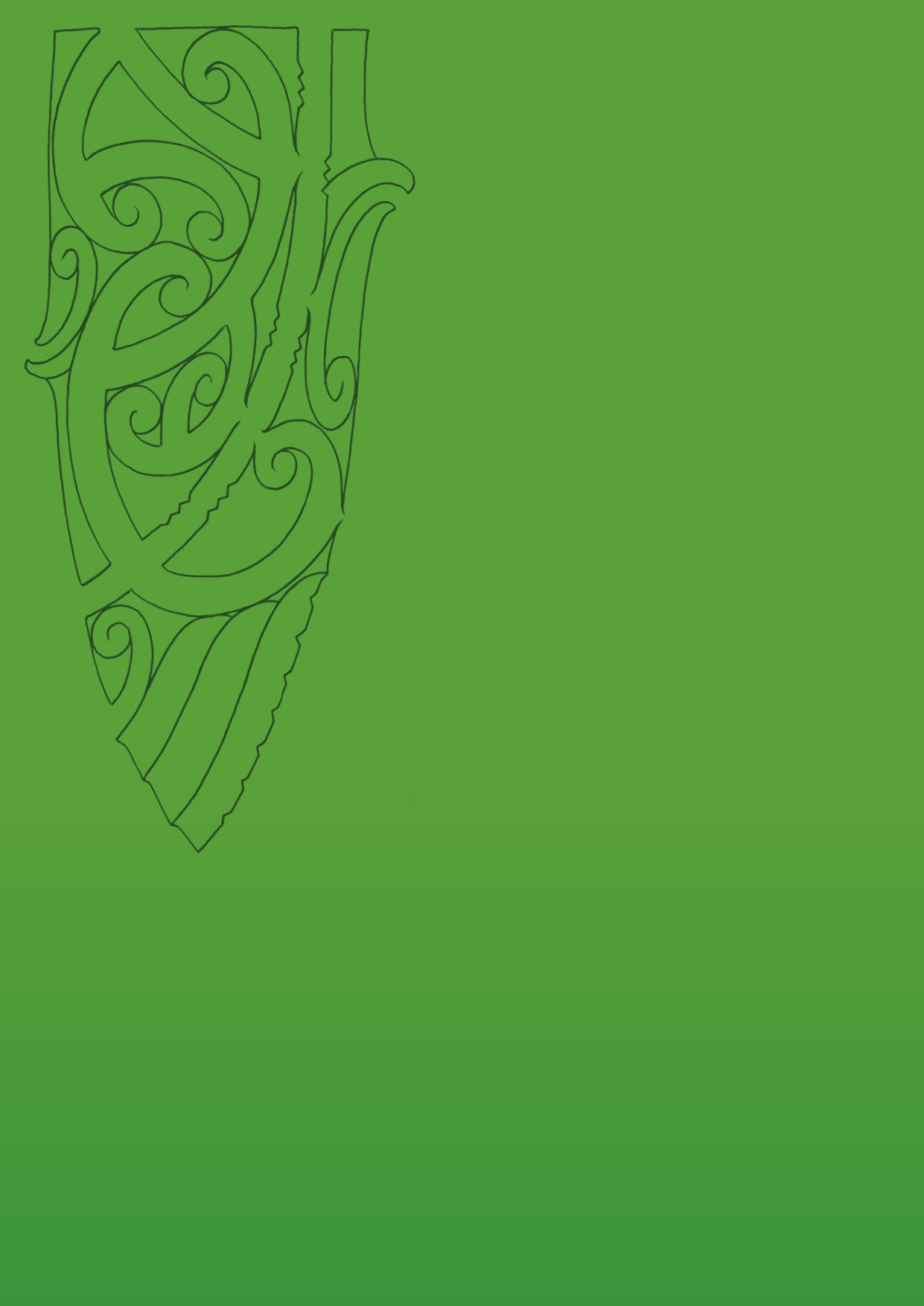 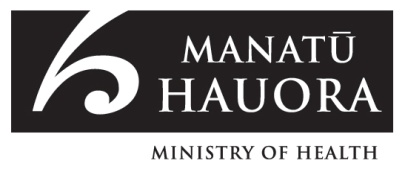 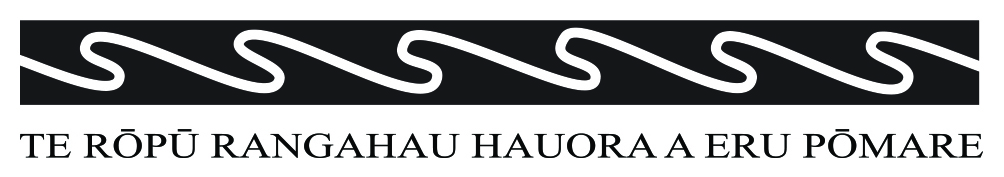 Age group (years)MāoriMāoriMāoriNon-MāoriNon-MāoriTotal DHBNumberAge group (years)NumberAge distribution% of DHBNumberAge distributionTotal DHBNumber0–142,42035%296,01017%8,43015–241,33019%283,47010%4,80025–441,55022%187,31021%8,86045–641,30019%1110,89031%12,19065+4206%57,67022%8,090Total7,010100%1735,390100%42,400YearMāoriMāoriMāoriMāoriMāoriMāoriMāoriTotal DHBTotal DHBTotal DHBNZ MāoriTotal NZYearResidents% of DHB% of NZ Māori% 
0–14 years% 
15–64 years% 65+ years Median ageResidentsMedian age% of NZ popNZ MāoriTotal NZ20137,0101713461624.042,40043.41692,3004,442,10020187,5601713260725.044,70044.71734,5004,726,20020238,1101813160926.645,00046.41773,5004,935,20020288,68019130581227.845,00047.91811,7005,139,70020339,29021129571428.644,60049.31850,7005,327,700How the whānau is doingWairarapa and Hutt DHBsWairarapa and Hutt DHBsWairarapa and Hutt DHBsWairarapa and Hutt DHBsNew ZealandNew ZealandNew ZealandHow the whānau is doingEstimated number%(95% CI)(95% CI)%(95% CI)(95% CI)Well / Extremely well23,00080.2(75.3,85.1)83.4(82.5,84.4)Neither well nor badly3,500*12.7*(7.9,17.5)10.3(9.4,11.2)Badly / Extremely badly2,000*7.1*(4.7,9.4)6.3(5.6,7.0)Whānau descriptionWairarapa and Hutt DHBsWairarapa and Hutt DHBsWairarapa and Hutt DHBsWairarapa and Hutt DHBsNew ZealandNew ZealandNew ZealandWhānau descriptionEstimated number%(95% CI)(95% CI)%(95% CI)(95% CI)Size of whānauSize of whānauSize of whānauSize of whānauSize of whānauSize of whānauSize of whānauSize of whānau10 or less14,50051.8(45.8,57.8)53.7(52.1,55.3)11 to 207,00024.6(19.6,29.5)22.6(21.3,24.0)More than 206,50023.6(19.7,27.5)23.6(22.4,24.8)Groups included in whānauGroups included in whānauGroups included in whānauGroups included in whānauGroups included in whānauGroups included in whānauGroups included in whānauGroups included in whānauParents, partner, children, brothers & sisters28,00097.3(95.7,99.0)94.6(94.0,95.2)Aunts & uncles, cousins, nephews & nieces, other in-laws 13,00045.3(39.0,51.7)41.3(39.8,42.8)Grandparents, grandchildren 12,50043.2(37.6,48.8)41.9(40.5,43.4)Friends, others3,500*12.4(8.7,16.0)12.4(11.5,13.3)How easy is it to get helpWairarapa and Hutt DHBsWairarapa and Hutt DHBsWairarapa and Hutt DHBsWairarapa and Hutt DHBsNew ZealandNew ZealandNew ZealandHow easy is it to get helpEstimated number%(95% CI)(95% CI)%(95% CI)(95% CI)Support in times of needSupport in times of needSupport in times of needSupport in times of needSupport in times of needSupport in times of needEasy, very easy21,50075.8(71.1,80.6)81.2(80.1,82.4)Sometimes easy, sometimes hard5,00017.7(13.2,22.2)12.7(11.7,13.6)Hard / very hard2,000*6.5*(3.8,9.1)6.1(5.4,6.8)Help with Māori cultural practices such as going to a tangi, speaking at a hui, or blessing a taongaHelp with Māori cultural practices such as going to a tangi, speaking at a hui, or blessing a taongaHelp with Māori cultural practices such as going to a tangi, speaking at a hui, or blessing a taongaHelp with Māori cultural practices such as going to a tangi, speaking at a hui, or blessing a taongaHelp with Māori cultural practices such as going to a tangi, speaking at a hui, or blessing a taongaHelp with Māori cultural practices such as going to a tangi, speaking at a hui, or blessing a taongaHelp with Māori cultural practices such as going to a tangi, speaking at a hui, or blessing a taongaHelp with Māori cultural practices such as going to a tangi, speaking at a hui, or blessing a taongaEasy, very easy15,50055.4(49.4,61.4)64.1(62.7,65.6)Sometimes easy, sometimes hard7,00024.6(19.3,29.9)16.9(15.9,18.0)Hard / very hard4,50016.3(12.5,20.1)14.7(13.5,15.9)Don't need help1,000**3.7**(1.4,5.9)4.2(3.7,4.7)Wairarapa and Hutt DHBsWairarapa and Hutt DHBsWairarapa and Hutt DHBsWairarapa and Hutt DHBsNew ZealandNew ZealandNew ZealandEstimated number%(95% CI)(95% CI)%(95% CI)(95% CI)Importance of being involved in Māori cultureImportance of being involved in Māori cultureImportance of being involved in Māori cultureImportance of being involved in Māori cultureImportance of being involved in Māori cultureImportance of being involved in Māori cultureVery / quite 14,00049.1(42.9,55.3)46.3(44.9,47.6)Somewhat 7,50027.0(21.8,32.1)24.2(22.9,25.6)A little / not at all 7,00023.9(18.5,29.4)29.5(28.3,30.7)Importance of spiritualityImportance of spiritualityImportance of spiritualityImportance of spiritualityImportance of spiritualityImportance of spiritualityImportance of spiritualityImportance of spiritualityVery / quite 15,00053.0(47.7,58.4)48.7(47.4,49.9)Somewhat 3,500*12.7*(8.6,16.8)17.0(16.0,18.0)A little / not at all 10,00034.3(29.0,39.5)34.3(33.1,35.5)MāoriMāoriMāoriMāoriNon-MāoriNon-MāoriNon-MāoriNon-MāoriMāori/non-Māori ratio (95% CI)Māori/non-Māori ratio (95% CI)Māori/non-Māori ratio (95% CI)Difference in percentageNumber%(95% CI)(95% CI)Number%(95% CI)(95% CI)Māori/non-Māori ratio (95% CI)Māori/non-Māori ratio (95% CI)Māori/non-Māori ratio (95% CI)Difference in percentage1,04116.8(15.8,17.7)2611.0(0.8,1.1)17.06(14.59,19.94)15.8Language spoken at homeWairarapa and Hutt DHBsWairarapa and Hutt DHBsWairarapa and Hutt DHBsWairarapa and Hutt DHBsNew ZealandNew ZealandNew ZealandLanguage spoken at homeEstimated number%(95% CI)(95% CI)%(95% CI)(95% CI)Māori is main language1,000**4.1**(1.8,6.4)2.6(2.2,3.0)Māori is used regularly6,50024.4(18.3,30.5)20.5(19.2,21.8)Been to maraeWairarapa and Hutt DHBsWairarapa and Hutt DHBsWairarapa and Hutt DHBsWairarapa and Hutt DHBsNew ZealandNew ZealandNew ZealandBeen to maraeEstimated number%(95% CI)(95% CI)%(95% CI)(95% CI)At some time28,50098.4(97.0,99.8)96.0(95.5,96.6)In previous 12 months(1)17,00060.6(55.3,66.0)58.2(56.6,59.7)Ancestral marae at some time(2)19,00068.1(62.5,73.6)62.3(60.9,63.7)Ancestral marae in previous 12 months(3)9,00031.4(26.5,36.4)33.6(32.3,34.9)Like to go to ancestral marae more often(2)15,00075.5(68.6,82.5)58.7(56.7,60.7)Wairarapa and Hutt DHBsWairarapa and Hutt DHBsWairarapa and Hutt DHBsWairarapa and Hutt DHBsNew ZealandNew ZealandNew ZealandEstimated number%(95% CI)(95% CI)%(95% CI)(95% CI)3,000*10.8*(6.9,14.7)10.9(10.0,11.7)YearMāoriMāoriMāoriMāoriNon-MāoriNon-MāoriNon-MāoriNon-MāoriMāori/non-Māori ratio (95% CI)Māori/non-Māori ratio (95% CI)Māori/non-Māori ratio (95% CI)Difference in percentageYearNumber%(95% CI)(95% CI)Number%(95% CI)(95% CI)Māori/non-Māori ratio (95% CI)Māori/non-Māori ratio (95% CI)Māori/non-Māori ratio (95% CI)Difference in percentage20061,08037.2(35.5,39.0)12,18356.8(56.0,57.6)0.65(0.62,0.69)-19.620131,56644.7(43.1,46.4)14,14863.2(62.5,64.0)0.71(0.68,0.74)-18.5Labour force statusMāoriMāoriMāoriMāoriMāoriMāoriNon-MāoriNon-MāoriNon-MāoriNon-MāoriNon-MāoriNon-MāoriMāori/non-Māori ratio (95% CI)Māori/non-Māori ratio (95% CI)Māori/non-Māori ratio (95% CI)Difference in percentageLabour force statusNumberNumber%(95% CI)(95% CI)(95% CI)NumberNumber%%(95% CI)(95% CI)Māori/non-Māori ratio (95% CI)Māori/non-Māori ratio (95% CI)Māori/non-Māori ratio (95% CI)Difference in percentage20062006200620062006200620062006200620062006200620062006200620062006Employed full-time1,61049.549.5(48.0,51.0)51.0)12,56155.755.7(55.0,(55.0,56.3)0.89(0.86,0.92)-6.2Employed part-time58316.216.2(15.0,17.4)17.4)4,22117.817.8(17.3,(17.3,18.4)0.91(0.84,0.98)-1.7Unemployed2166.56.5(5.7,7.4)7.4)5883.63.6(3.3,(3.3,4.0)1.80(1.54,2.11)2.9Not in the labour force1,03827.927.9(26.5,29.4)29.4)8,71222.922.9(22.3,(22.3,23.5)1.22(1.15,1.29)5.020132013201320132013201320132013201320132013201320132013201320132013Employed full-time1,73243.643.6(42.2,(42.2,45.1)12,66052.552.5(51.9,(51.9,53.2)0.83(0.80,0.86)-8.9Employed part-time62514.714.7(13.7,(13.7,15.9)4,53317.917.9(17.3,(17.3,18.5)0.83(0.76,0.89)-3.1Unemployed40210.610.6(9.6,(9.6,11.6)9515.75.7(5.3,(5.3,6.1)1.85(1.65,2.08)4.9Not in the labour force1,36830.730.7(29.4,(29.4,32.1)9,33023.823.8(23.2,(23.2,24.4)1.29(1.23, 1.36)6.9ANZSIC IndustryWairarapa DHBWairarapa DHBWairarapa DHBWairarapa DHBWairarapa DHBWairarapa DHBNew ZealandNew ZealandANZSIC IndustryMāoriMāoriMāoriNon-MāoriNon-MāoriNon-MāoriNew ZealandNew ZealandANZSIC IndustryNumber%RankNumber%Rank%RankFemalesFemalesFemalesFemalesFemalesFemalesFemalesFemalesFemalesHealth Care and Social Assistance22828.111,45818.8117.11Retail Trade12615.6298112.6311.63Accommodation and Food Services12315.236338.257.35Education and Training12014.841,02013.2212.92Agriculture, Forestry and Fishing8410.457539.744.68MalesMalesMalesMalesMalesMalesMalesMalesMalesAgriculture, Forestry and Fishing28835.811,88722.318.74Manufacturing18623.1294511.2313.41Construction16520.531,17313.9213.22Retail Trade729.047268.648.35Accommodation and Food Services212.653033.6114.59ANZSCO OccupationWairarapa DHBWairarapa DHBWairarapa DHBWairarapa DHBWairarapa DHBWairarapa DHBNew ZealandNew ZealandANZSCO OccupationMāoriMāoriMāoriNon-MāoriNon-MāoriNon-MāoriNew ZealandNew ZealandANZSCO OccupationNumber%RankNumber%Rank%RankFemalesFemalesFemalesFemalesFemalesFemalesFemalesFemalesFemalesProfessionals21622.011,89624.2126.71Community and Personal Service Workers21321.721,13114.5412.94Labourers19519.9378910.168.36Clerical and Administrative Workers13513.841,41618.1219.52Managers9910.151,22115.6314.43Sales Workers909.2686411.0511.75Technicians and Trades Workers333.474385.675.07MalesMalesMalesMalesMalesMalesMalesMalesMalesLabourers36336.211,44917.0313.64Technicians and Trades Workers21921.921,52117.8218.53Managers15015.032,37927.9122.71Machinery Operators and Drivers13513.547238.559.15Professionals878.751,22714.4418.62Community and Personal Service Workers212.163574.275.47Sales Workers212.175526.567.16Clerical and Administrative Workers60.683153.785.18Unpaid workMāoriMāoriMāoriMāoriMāoriNon-MāoriNon-MāoriNon-MāoriNon-MāoriNon-MāoriNon-MāoriMāori/non-Māori ratio (95% CI)Māori/non-Māori ratio (95% CI)Māori/non-Māori ratio (95% CI)Difference in percentageDifference in percentageUnpaid workNumber%(95% CI)(95% CI)(95% CI)NumberNumber%(95% CI)(95% CI)(95% CI)Māori/non-Māori ratio (95% CI)Māori/non-Māori ratio (95% CI)Māori/non-Māori ratio (95% CI)Difference in percentageDifference in percentageAny unpaid work3,39989.789.7(88.7,90.6)23,17890.090.090.0(89.5,90.5)1.00(0.98,1.01)1.01)-0.3Looking after disabled/ill household member46212.212.2(11.2,13.3)1,7166.56.56.5(6.2,6.9)1.87(1.69,2.08)2.08)5.7Looking after disabled/ill non-household member47812.212.2(11.2,13.4)2,7008.58.58.5(8.1,8.9)1.44(1.31,1.60)1.60)3.8Actions taken a lot to keep costs downWairarapa and Hutt DHBsWairarapa and Hutt DHBsWairarapa and Hutt DHBsWairarapa and Hutt DHBsNew ZealandNew ZealandNew ZealandActions taken a lot to keep costs downEstimated number%(95% CI)(95% CI)%(95% CI)(95% CI)Put up with feeling the cold4,50015.7(11.5,19.9)11.0(10.2,11.8)Go without fresh fruit and vegetables2,000*7.4*(4.4,10.5)5.4(4.8,6.0)Postpone or put off visits to the doctor4,50015.5(11.1,19.8)8.8(7.9,9.6)YearMāori familiesMāori familiesMāori familiesMāori familiesNon-Māori familiesNon-Māori familiesNon-Māori familiesNon-Māori familiesMāori/non-Māori ratio (95% CI)Māori/non-Māori ratio (95% CI)Māori/non-Māori ratio (95% CI)Difference in percentageYearNumber%(95% CI)(95% CI)Number%(95% CI)(95% CI)Māori/non-Māori ratio (95% CI)Māori/non-Māori ratio (95% CI)Māori/non-Māori ratio (95% CI)Difference in percentage200641416.3(15.0,17.8)4056.5(5.9,7.1)2.53(2.23,2.88)9.9201357619.6(18.3,21.1)4327.1(6.4,7.7)2.79(2.48,3.13)12.6Age groupMāori householdsMāori householdsMāori householdsMāori householdsMāori householdsMāori householdsNon-Māori householdsNon-Māori householdsNon-Māori householdsNon-Māori householdsNon-Māori householdsMāori/non-Māori ratio (95% CI)Māori/non-Māori ratio (95% CI)Māori/non-Māori ratio (95% CI)Difference in percentageDifference in percentageAge groupNumberNumber%%(95% CI)(95% CI)Number%(95% CI)(95% CI)(95% CI)Māori/non-Māori ratio (95% CI)Māori/non-Māori ratio (95% CI)Māori/non-Māori ratio (95% CI)Difference in percentageDifference in percentageChildren 0–17 years90036.136.1(34.3,(34.3,38.0)1,08618.818.8(17.8,19.8)1.92(1.78,2.06)2.06)17.3Adults 18 years & over1,33530.630.6(29.3,(29.3,32.0)3,09917.817.8(17.0,18.5)1.72(1.62,1.83)1.83)12.9MeasureMāori householdsMāori householdsMāori householdsMāori householdsNon-Māori householdsNon-Māori householdsNon-Māori householdsNon-Māori householdsMāori/non-Māori ratio (95% CI)Māori/non-Māori ratio (95% CI)Māori/non-Māori ratio (95% CI)Difference in percentageMeasureNumber%(95% CI)(95% CI)Number%(95% CI)(95% CI)Māori/non-Māori ratio (95% CI)Māori/non-Māori ratio (95% CI)Māori/non-Māori ratio (95% CI)Difference in percentageHouseholdsHouseholdsHouseholdsHouseholdsHouseholdsHouseholdsHouseholdsHouseholdsHouseholdsHouseholdsHouseholdsHouseholdsHouseholds200624610.6(9.4,12.0)9998.0(7.6,8.5)1.32(1.16,1.51)2.6201331811.4(10.3,12.7)9847.4(7.0,7.9)1.55(1.37,1.74)4.0People (% age-standardised)People (% age-standardised)People (% age-standardised)People (% age-standardised)People (% age-standardised)People (% age-standardised)People (% age-standardised)People (% age-standardised)People (% age-standardised)People (% age-standardised)People (% age-standardised)People (% age-standardised)People (% age-standardised)20065227.2(6.6,7.8)1,3563.4(3.2,3.7)2.10(1.87,2.35)3.820137809.1(8.5,9.8)1,3473.6(3.3,3.9)2.55(2.30,2.82)5.6Mode of tele-communicationMāori householdsMāori householdsMāori householdsMāori householdsNon-Māori householdsNon-Māori householdsNon-Māori householdsNon-Māori householdsNon-Māori householdsNon-Māori householdsMāori/non-Māori ratio (95% CI)Māori/non-Māori ratio (95% CI)Māori/non-Māori ratio (95% CI)Difference in percentageMode of tele-communicationNumber%(95% CI)(95% CI)Number%%(95% CI)(95% CI)(95% CI)Māori/non-Māori ratio (95% CI)Māori/non-Māori ratio (95% CI)Māori/non-Māori ratio (95% CI)Difference in percentageNo mobile/cell phone 1,21226.2(12.5,14.0)4,4164,41610.810.8(10.4,11.2)1.22(1.14,1.31)2.4No telephone2,12713.2(25.3,27.2)2,8532,85313.113.1(12.6,13.6)2.00(1.90,2.11)13.1No internet2,73031.7(30.7,32.8)5,8655,86514.914.9(14.4,15.4)2.13(2.04,2.24)16.9No tele-communications2462.9(2.5,3.3)2942941.11.1(0.9,1.2)2.70(2.23,3.26)1.8Housing problem
(a big problem)Wairarapa and Hutt DHBsWairarapa and Hutt DHBsWairarapa and Hutt DHBsWairarapa and Hutt DHBsNew ZealandNew ZealandNew ZealandNew ZealandHousing problem
(a big problem)Estimated number%(95% CI)(95% CI)%(95% CI)(95% CI)(95% CI)Too small2,000*7.6*(4.7,10.4)5.3(4.7,5.9)Damp4,50016.2(12.2,20.3)11.3(10.5,12.2)Hard to keep warm6,50023.0(18.0,28.1)16.5(15.4,17.7)Needs repairs5,00016.6(11.9,21.4)13.8(12.7,14.9)Pests in the house2,500*9.1*(5.5,12.7)5.8(5.1,6.5)MeasureMāori householdsMāori householdsMāori householdsMāori householdsNon-Māori householdsNon-Māori householdsNon-Māori householdsNon-Māori householdsNon-Māori householdsMāori/non-Māori ratio (95% CI)Māori/non-Māori ratio (95% CI)Māori/non-Māori ratio (95% CI)Difference in percentageMeasureNumber%(95% CI)(95% CI)Number%(95% CI)(95% CI)(95% CI)Māori/non-Māori ratio (95% CI)Māori/non-Māori ratio (95% CI)Māori/non-Māori ratio (95% CI)Difference in percentageHouseholds1,25145.6(43.7,47.5)2,65520.420.4(19.7,21.1)2.24(2.12,2.36)25.2Children under 18 years (% age-standardised)1,59352.7(50.9,54.5)1,72527.527.5(26.4,28.7)1.91(1.82,2.02)25.1Adults 18 years and over (% age-standardised)2,31645.7(44.4,47.1)4,23928.628.6(27.8,29.4)1.60(1.53,1.67)17.1MeasureMāori householdsMāori householdsMāori householdsMāori householdsNon-Māori householdsNon-Māori householdsNon-Māori householdsNon-Māori householdsMāori/non-Māori ratio (95% CI)Māori/non-Māori ratio (95% CI)Māori/non-Māori ratio (95% CI)Difference in percentageMeasureNumber%(95% CI)(95% CI)Number%(95% CI)(95% CI)Māori/non-Māori ratio (95% CI)Māori/non-Māori ratio (95% CI)Māori/non-Māori ratio (95% CI)Difference in percentageHouseholds2017.2(6.3,8.2)1681.3(1.1,1.5)5.69(4.65,6.95)5.9People (% age standardised)1,08913.5(12.8,14.3)8134.5(4.1,4.8)3.03(2.77,3.32)9.1MeasureMāori householdsMāori householdsMāori householdsMāori householdsNon-Māori householdsNon-Māori householdsNon-Māori householdsNon-Māori householdsMāori/non-Māori ratio (95% CI)Māori/non-Māori ratio (95% CI)Māori/non-Māori ratio (95% CI)Difference in percentageMeasureNumber%(95% CI)(95% CI)Number%(95% CI)(95% CI)Māori/non-Māori ratio (95% CI)Māori/non-Māori ratio (95% CI)Māori/non-Māori ratio (95% CI)Difference in percentageHouseholds331.2(0.8,1.7)720.5(0.4,0.7)2.19(1.45,3.30)0.6People (% age standardised)810.9(0.8,1.2)930.5(0.4,0.6)2.02(1.47,2.77)0.5IndicatorMāoriMāoriMāoriMāoriNon-MāoriNon-MāoriNon-MāoriNon-MāoriMāori/non-Māori ratio (95% CI)Māori/non-Māori ratio (95% CI)Māori/non-Māori ratio (95% CI)Rate differenceIndicatorAve. no. per year% of live births (95% CI)% of live births (95% CI)% of live births (95% CI)Ave. no. per year% of live births (95% CI)% of live births (95% CI)% of live births (95% CI)Māori/non-Māori ratio (95% CI)Māori/non-Māori ratio (95% CI)Māori/non-Māori ratio (95% CI)Rate differenceLow birth-weight116.1(4.7,7.9)185.2(4.2,6.3)1.18(0.86,1.63)0.9High birth-weight52.6(1.7,3.9)92.5(1.9,3.4)1.04(0.63,1.69)0.1Preterm147.5(5.8,9.4)226.2(5.1,7.5)1.20(0.89,1.60)1.2 IndicatorPeriodMāoriMāori IndicatorPeriodCount%1. Babies enrolled with a Primary Health Organisation (PHO) by three months old20 Aug to 19 Nov 2013288811. Babies exclusively or fully breastfed at 2 weeksJanuary to June 2013367412. Babies exclusively or fully breastfed at 6 weeksJanuary to June 2013346719. Mothers smoke-free two weeks postnatalJanuary to June 201337665. Children under 5 years  enrolled with oral health services  (PHO enrolled children)2012365437. Children starting school who have participated in ECE20131619615. Children with a healthy weight at 4 years, DHB of serviceJuly to Dec 20135770Milestone ageMāoriMāoriNon-MāoriNon-MāoriMāori/non-Māori ratioDifference in percentageMilestone ageNo. fully immunised for age% fully immunisedNo. fully immunised for age% fully immunisedMāori/non-Māori ratioDifference in percentage6 months14876261830.91-78 months17894283911.04312 months17096301921.04418 months16193292921.01124 months19497295921.0655 years17495355901.065Age groupMāoriMāoriMāoriMāoriMāoriMāoriNon-MāoriNon-MāoriNon-MāoriNon-MāoriNon-MāoriNon-MāoriMāori/non-Māori ratio % with caries (95% CI)Māori/non-Māori ratio % with caries (95% CI)Māori/non-Māori ratio % with caries (95% CI)Difference in percentageDifference in percentageAge groupTotal% with caries (95% CI)% with caries (95% CI)% with caries (95% CI)Mean DMFTMean DMFTTotal% with caries (95% CI)% with caries (95% CI)% with caries (95% CI)Mean DMFTMean DMFTMāori/non-Māori ratio % with caries (95% CI)Māori/non-Māori ratio % with caries (95% CI)Māori/non-Māori ratio % with caries (95% CI)Difference in percentageDifference in percentageAge 512448(39,58)58)2.132626(21,31)31)0.91.88(1.45,2.43)2.43)23Year 811958(49,67)67)1.529842(36,48)48)0.91.38(1.13,1.69)1.69)16GenderMāoriMāoriMāoriMāoriNon-MāoriNon-MāoriNon-MāoriNon-MāoriMāori/non-Māori ratio (95% CI)Māori/non-Māori ratio (95% CI)Māori/non-Māori ratio (95% CI)Māori/non-Māori ratio (95% CI)Rate differenceRate differenceGenderAve. no. per yearRate per 100,000 (95% CI)Rate per 100,000 (95% CI)Rate per 100,000 (95% CI)Ave. no. per yearRate per 100,000 (95% CI)Rate per 100,000 (95% CI)Rate per 100,000 (95% CI)Māori/non-Māori ratio (95% CI)Māori/non-Māori ratio (95% CI)Māori/non-Māori ratio (95% CI)Māori/non-Māori ratio (95% CI)Rate differenceRate differenceFemale171,443.9(1,097.4,1,900.0)22754.7(592.6,961.0)1.91(1.33,2.76)689.3689.3Male161,316.0(988.4,1,752.3)28918.4(741.5,1,137.5)1.43(1.00,2.05)397.6397.6Total331,380.0(1,132.0,1,682.4)50836.5(712.7,981.9)1.65(1.28,2.13)543.4543.4GenderMāoriMāoriMāoriMāoriNon-MāoriNon-MāoriNon-MāoriNon-MāoriMāori/non-Māori ratio (95% CI)Māori/non-Māori ratio (95% CI)Māori/non-Māori ratio (95% CI)Rate differenceGenderAve. no. per yearRate per 100,000 (95% CI)Rate per 100,000 (95% CI)Rate per 100,000 (95% CI)Ave. no. per yearRate per 100,000 (95% CI)Rate per 100,000 (95% CI)Rate per 100,000 (95% CI)Māori/non-Māori ratio (95% CI)Māori/non-Māori ratio (95% CI)Māori/non-Māori ratio (95% CI)Rate differenceFemale8681.1(456.5,1,016.1)9304.5(207.2,447.5)2.24(1.28,3.90)376.5Male9761.5(525.5,1,103.6)15503.2(375.6,674.0)1.51(0.94,2.43)258.4Total17721.3(549.5,946.8)24403.9(320.0,509.7)1.79(1.25,2.56)317.4GenderMāoriMāoriMāoriMāoriNon-MāoriNon-MāoriNon-MāoriNon-MāoriMāori/non-Māori ratio (95% CI)Māori/non-Māori ratio (95% CI)Māori/non-Māori ratio (95% CI)Rate differenceGenderAve. no. per yearRate per 100,000 (95% CI)Rate per 100,000 (95% CI)Rate per 100,000 (95% CI)Ave. no. per yearRate per 100,000 (95% CI)Rate per 100,000 (95% CI)Rate per 100,000 (95% CI)Māori/non-Māori ratio (95% CI)Māori/non-Māori ratio (95% CI)Māori/non-Māori ratio (95% CI)Rate differenceFemale4338.8(192.4,596.5)5175.6(107.5,287.0)1.93(0.91,4.08)163.1Male6508.0(323.9,796.8)5176.5(108.1,288.2)2.88(1.48,5.60)331.6Total10423.4(297.7,602.2)11176.0(124.4,249.1)2.40(1.47,3.94)247.3GenderMāoriMāoriMāoriMāoriNon-MāoriNon-MāoriNon-MāoriNon-MāoriMāori/non-Māori ratio (95% CI)Māori/non-Māori ratio (95% CI)Māori/non-Māori ratio (95% CI)Rate differenceGenderAve. no. per yearRate per 100,000 (95% CI)Rate per 100,000 (95% CI)Rate per 100,000 (95% CI)Ave. no. per yearRate per 100,000 (95% CI)Rate per 100,000 (95% CI)Rate per 100,000 (95% CI)Māori/non-Māori ratio (95% CI)Māori/non-Māori ratio (95% CI)Māori/non-Māori ratio (95% CI)Rate differenceFemale595,025.8(4,337.4,5,823.6)1033,657.5(3,270.9,4,089.8)1.37(1.14,1.65)1,368.3Male836,693.5(5,910.7,7,580.0)1204,038.5(3,642.4,4,477.6)1.66(1.41,1.95)2,655.0Total1425,859.7(5,328.3,6,444.1)2233,848.0(3,566.9,4,151.2)1.52(1.35,1.72)2,011.7GenderMāoriMāoriMāoriMāoriNon-MāoriNon-MāoriNon-MāoriNon-MāoriMāori/non-Māori ratio (95% CI)Māori/non-Māori ratio (95% CI)Māori/non-Māori ratio (95% CI)Rate differenceGenderAve. no. per yearRate per 100,000 (95% CI)Rate per 100,000 (95% CI)Rate per 100,000 (95% CI)Ave. no. per yearRate per 100,000 (95% CI)Rate per 100,000 (95% CI)Rate per 100,000 (95% CI)Māori/non-Māori ratio (95% CI)Māori/non-Māori ratio (95% CI)Māori/non-Māori ratio (95% CI)Rate differenceFemale494,147.4(3,526.4,4,877.9)782,759.0(2,427.2,3,136.2)1.50(1.22,1.85)1,388.4Male594,796.4(4,138.5,5,558.9)913,052.0(2,711.0,3,436.0)1.57(1.30,1.90)1,744.3Total1084,471.9(4,009.4,4,987.8)1702,905.5(2,663.4,3,169.7)1.54(1.34,1.77)1,566.4Birth cohortAge in 2014Offered HPV vaccine in (year)MāoriMāoriNon-MāoriNon-MāoriMāori/non-Māori ratioMāori % minus non-Māori %Birth cohortAge in 2014Offered HPV vaccine in (year)Fully immunised% fully immunisedFully immunised% fully immunisedMāori/non-Māori ratioMāori % minus non-Māori %20001420135477.113162.41.241419991520124361.411664.40.951519981620115693.310449.51.881619971720105757.011758.50.9717Age group and genderMāoriMāoriMāoriMāoriMāoriMāoriMāoriMāoriNon-MāoriNon-MāoriNon-MāoriNon-MāoriNon-MāoriNon-MāoriMāori/non-Māori ratio (95% CI)Māori/non-Māori ratio (95% CI)Māori/non-Māori ratio (95% CI)Rate differenceAge group and genderAve. no. per yearAve. no. per yearAve. no. per yearAge-standardised rate per 100,000 (95% CI)Age-standardised rate per 100,000 (95% CI)Age-standardised rate per 100,000 (95% CI)Age-standardised rate per 100,000 (95% CI)Age-standardised rate per 100,000 (95% CI)Ave. no. per yearAve. no. per yearAge-standardised rate per 100,000 (95% CI)Age-standardised rate per 100,000 (95% CI)Age-standardised rate per 100,000 (95% CI)Age-standardised rate per 100,000 (95% CI)Māori/non-Māori ratio (95% CI)Māori/non-Māori ratio (95% CI)Māori/non-Māori ratio (95% CI)Rate difference15–24 years15–24 years15–24 years15–24 years15–24 years15–24 years15–24 years15–24 years15–24 years15–24 years15–24 years15–24 years15–24 years15–24 years15–24 years15–24 years15–24 years15–24 years15–24 yearsFemale66987.9987.9987.9(630.1,1,548.8)1,548.8)1,548.8)13745.6(544.7,1,020.6)1,020.6)1.32(0.77,2.29)242.3Male22339.3339.3339.3(161.2,714.0)714.0)714.0)4209.4(115.7,378.9)378.9)1.62(0.63,4.20)129.9Total99663.6663.6663.6(451.5,975.2)975.2)975.2)17477.5(361.8,630.2)630.2)1.39(0.86,2.23)186.125–44 years25–44 years25–44 years25–44 years25–44 years25–44 years25–44 years25–44 years25–44 years25–44 years25–44 years25–44 years25–44 years25–44 years25–44 years25–44 years25–44 years25–44 years25–44 yearsFemale3368.8368.8368.8(191.2,(191.2,(191.2,711.2)1212306.4(217.9,(217.9,430.8)1.20(0.57,2.52)62.4Male199.199.199.1(24.8,(24.8,(24.8,396.6)33115.2(61.4,(61.4,216.2)0.86(0.19,3.94)-16.1Total4233.9233.9233.9(129.0,(129.0,(129.0,424.2)1616210.8(155.9,(155.9,285.0)1.11(0.57,2.16)23.1Health statusWairarapa and Hutt DHBsWairarapa and Hutt DHBsWairarapa and Hutt DHBsWairarapa and Hutt DHBsNew ZealandNew ZealandNew ZealandHealth statusEstimated number%(95% CI)(95% CI)%(95% CI)(95% CI)Excellent4,000*13.1*(8.8,17.4)18.1(16.8,19.3)Very good10,00034.7(28.8,40.6)37.0(35.5,38.5)Good10,00035.1(30.1,40.2)28.5(27.3,29.7)Fair / poor5,00017.0(12.7,21.3)16.4(15.3,17.5)Smoking statusMāoriMāoriMāoriMāoriNon-MāoriNon-MāoriNon-MāoriNon-MāoriMāori/non-Māori ratio (95% CI)Māori/non-Māori ratio (95% CI)Māori/non-Māori ratio (95% CI)Difference in percentSmoking statusNumber%(95% CI)(95% CI)Number%(95% CI)(95% CI)Māori/non-Māori ratio (95% CI)Māori/non-Māori ratio (95% CI)Māori/non-Māori ratio (95% CI)Difference in percent2006200620062006200620062006200620062006200620062006Regular smoker1,39444.9(43.2,46.6)5,19926.2(25.5,27.0)1.71(1.63,1.79)18.6Ex-smoker69420.4(19.1,21.8)6,72320.6(20.1,21.2)0.99(0.92,1.06)-0.2Never smoked1,12234.5(32.9,36.2)12,93353.3(52.5,54.0)0.65(0.62,0.68)-18.72013201320132013201320132013201320132013201320132013Regular smoker1,41438.2(36.6,39.8)4,09819.3(18.7,19.9)1.98(1.88,2.09)18.9Ex-smoker97822.7(21.5,24.1)7,66221.6(21.0,22.1)1.06(0.99,1.12)1.2Never smoked1,52038.9(37.4,40.5)14,68859.1(58.4,59.9)0.66(0.63,0.69)-20.2GenderMāoriMāoriMāoriMāoriNon-MāoriNon-MāoriNon-MāoriNon-MāoriMāori/non-Māori ratio (95% CI)Māori/non-Māori ratio (95% CI)Māori/non-Māori ratio (95% CI)Rate differenceGenderAve. no. per yearAge-standardised 
rate per 100,000 (95% CI)Age-standardised 
rate per 100,000 (95% CI)Age-standardised 
rate per 100,000 (95% CI)Ave. no. per yearAge-standardised 
rate per 100,000 (95% CI)Age-standardised 
rate per 100,000 (95% CI)Age-standardised 
rate per 100,000 (95% CI)Māori/non-Māori ratio (95% CI)Māori/non-Māori ratio (95% CI)Māori/non-Māori ratio (95% CI)Rate differenceFemale341,324.2(1,078.2,1,626.5)320831.7(7,56.1,914.8)1.59(1.27,2.00)492.6Male401,896.5(1,567.9,2,294.0)3971,329.5(1,225.9,1,441.9)1.43(1.16,1.75)567.0Total731,610.4(1,399.5,1,853.0)7171,080.6(1,015.7,1,149.6)1.49(1.28,1.74)529.8GenderMāoriMāoriMāoriMāoriNon-MāoriNon-MāoriNon-MāoriNon-MāoriMāori/non-Māori ratio (95% CI)Māori/non-Māori ratio (95% CI)Māori/non-Māori ratio (95% CI)Rate differenceGenderAve. no. per yearAge-standardised rate per 100,000 (95% CI)Age-standardised rate per 100,000 (95% CI)Age-standardised rate per 100,000 (95% CI)Ave. no. per yearAge-standardised rate per 100,000 (95% CI)Age-standardised rate per 100,000 (95% CI)Age-standardised rate per 100,000 (95% CI)Māori/non-Māori ratio (95% CI)Māori/non-Māori ratio (95% CI)Māori/non-Māori ratio (95% CI)Rate differenceIschaemic heart disease admissionsIschaemic heart disease admissionsIschaemic heart disease admissionsIschaemic heart disease admissionsIschaemic heart disease admissionsIschaemic heart disease admissionsIschaemic heart disease admissionsIschaemic heart disease admissionsIschaemic heart disease admissionsIschaemic heart disease admissionsIschaemic heart disease admissionsIschaemic heart disease admissionsIschaemic heart disease admissionsFemale9385.6(264.4,562.5)86212.0(177.1,253.9)1.82(1.20,2.76)173.6Male11507.2(355.8,723.0)139426.9(375.4,485.3)1.19(0.81,1.73)80.3Total20446.4(344.5,578.5)225319.5(287.7,354.7)1.40(1.06,1.85)127.0Angiography proceduresAngiography proceduresAngiography proceduresAngiography proceduresAngiography proceduresAngiography proceduresAngiography proceduresAngiography proceduresAngiography proceduresAngiography proceduresAngiography proceduresAngiography proceduresAngiography proceduresFemale7303.4(193.7,475.3)40144.8(114.3,183.4)2.10(1.26,3.48)158.6Male7342.0(219.0,534.2)74291.0(246.2,344.0)1.18(0.73,1.89)51.0Total14322.7(235.1,443.0)114217.9(190.1,249.8)1.48(1.05 ,2.09)104.8Angioplasty proceduresAngioplasty proceduresAngioplasty proceduresAngioplasty proceduresAngioplasty proceduresAngioplasty proceduresAngioplasty proceduresAngioplasty proceduresAngioplasty proceduresAngioplasty proceduresAngioplasty proceduresAngioplasty proceduresAngioplasty proceduresFemale297.3(46.3,204.4)1352.0(34.3,78.7)1.87(0.80,4.38)45.3Male2121.2(52.9,277.6)35147.3(114.9,188.8)0.82(0.35,1.95)-26.0Total4109.3(62.0,192.4)4899.6(80.5,123.3)1.10(0.60,2.01)9.6Coronary Artery Bypass Graft (CABG)Coronary Artery Bypass Graft (CABG)Coronary Artery Bypass Graft (CABG)Coronary Artery Bypass Graft (CABG)Coronary Artery Bypass Graft (CABG)Coronary Artery Bypass Graft (CABG)Coronary Artery Bypass Graft (CABG)Coronary Artery Bypass Graft (CABG)Coronary Artery Bypass Graft (CABG)Coronary Artery Bypass Graft (CABG)Coronary Artery Bypass Graft (CABG)Coronary Artery Bypass Graft (CABG)Coronary Artery Bypass Graft (CABG)Female125.3(6.3,101.6)38.2(4.3,15.4)3.10(0.67,14.27)17.2Male143.6(14.0,135.5)1544.6(32.9,60.6)0.98(0.30,3.16)-1.0Total234.5(14.3,83.1)1926.4(20.0,34.8)1.31(0.52,3.28)8.1Acute coronary syndrome admissionsAcute coronary syndrome admissionsAcute coronary syndrome admissionsAcute coronary syndrome admissionsAcute coronary syndrome admissionsAcute coronary syndrome admissionsAcute coronary syndrome admissionsAcute coronary syndrome admissionsAcute coronary syndrome admissionsAcute coronary syndrome admissionsAcute coronary syndrome admissionsAcute coronary syndrome admissionsAcute coronary syndrome admissionsFemale8319.9(210.9,485.1)66153.9(124.4,190.4)2.08(1.30,3.32)165.9Male9413.9(277.4,617.7)103314.7(270.8,365.8)1.32(0.86,2.02)99.2Total16366.9(274.6,490.2)170234.3(207.2,264.9)1.57(1.14,2.14)132.6GenderMāoriMāoriMāoriMāoriNon-MāoriNon-MāoriNon-MāoriNon-MāoriMāori/non-Māori ratio (95% CI)Māori/non-Māori ratio (95% CI)Māori/non-Māori ratio (95% CI)Rate differenceGenderAve. no. per yearAge-standardised rate per 100,000 (95% CI)Age-standardised rate per 100,000 (95% CI)Age-standardised rate per 100,000 (95% CI)Ave. no. per yearAge-standardised rate per 100,000 (95% CI)Age-standardised rate per 100,000 (95% CI)Age-standardised rate per 100,000 (95% CI)Māori/non-Māori ratio (95% CI)Māori/non-Māori ratio (95% CI)Māori/non-Māori ratio (95% CI)Rate differenceHeart failureHeart failureHeart failureHeart failureHeart failureHeart failureHeart failureHeart failureHeart failureHeart failureHeart failureHeart failureHeart failureFemale5134.8(78.5,231.6)5074.7(60.1,92.9)1.80(1.01,3.23)60.1Male8405.1(264.8,619.8)47106.6(85.4,132.9)3.80(2.35,6.14)298.6Total13270.0(190.9,381.7)9790.6(77.4,106.1)2.98(2.04,4.36)179.3StrokeStrokeStrokeStrokeStrokeStrokeStrokeStrokeStrokeStrokeStrokeStrokeStrokeFemale3112.0(53.1,236.5)4383.4(65.0,107.0)1.34(0.61,2.95)28.6Male4180.2(103.2,314.5)47123.8(96.9,158.1)1.46(0.79,2.68)56.4Total7146.1(93.4,228.5)89103.6(86.7,123.7)1.41(0.87,2.28)42.5Hypertensive diseaseHypertensive diseaseHypertensive diseaseHypertensive diseaseHypertensive diseaseHypertensive diseaseHypertensive diseaseHypertensive diseaseHypertensive diseaseHypertensive diseaseHypertensive diseaseHypertensive diseaseHypertensive diseaseFemale00.0..311.6(3.0,45.6)0.00..-11.6Male134.7(8.6,139.4)27.4(2.9,18.7)4.72(0.88,25.21)27.3Total117.3(4.3,69.7)59.5(3.8,23.6)1.83(0.35,9.66)7.9GenderMāoriMāoriMāoriMāoriNon-MāoriNon-MāoriNon-MāoriNon-MāoriMāori/non-Māori ratio (95% CI)Māori/non-Māori ratio (95% CI)Māori/non-Māori ratio (95% CI)Rate differenceGenderAve. no. per yearAge-standardised rate per 100,000 (95% CI)Age-standardised rate per 100,000 (95% CI)Age-standardised rate per 100,000 (95% CI)Ave. no. per yearAge-standardised rate per 100,000 (95% CI)Age-standardised rate per 100,000 (95% CI)Age-standardised rate per 100,000 (95% CI)Māori/non-Māori ratio (95% CI)Māori/non-Māori ratio (95% CI)Māori/non-Māori ratio (95% CI)Rate differenceChronic rheumatic heart diseaseChronic rheumatic heart diseaseChronic rheumatic heart diseaseChronic rheumatic heart diseaseChronic rheumatic heart diseaseChronic rheumatic heart diseaseChronic rheumatic heart diseaseChronic rheumatic heart diseaseChronic rheumatic heart diseaseChronic rheumatic heart diseaseChronic rheumatic heart diseaseChronic rheumatic heart diseaseChronic rheumatic heart diseaseFemale127.1(6.8,108.5)518.2(10.2,32.6)1.49(0.33,6.69)8.9Male00.0..12.4(0.7,8.1)0.00..-2.4Total113.6(3.4,54.2)610.3(6.0,17.6)1.32(0.30,5.81)3.3Heart valve replacementsHeart valve replacementsHeart valve replacementsHeart valve replacementsHeart valve replacementsHeart valve replacementsHeart valve replacementsHeart valve replacementsHeart valve replacementsHeart valve replacementsHeart valve replacementsHeart valve replacementsHeart valve replacementsFemale<113.5(1.9,95.8)514.8(7.5,29.3)0.91(0.11,7.25)-1.3Male00.0..623.5(11.0,50.3)0.00..-23.5Total<16.8(1.0,47.9)1019.2(11.2,32.7)0.35(0.05,2.69)-12.4GenderMāoriMāoriMāoriMāoriNon-MāoriNon-MāoriNon-MāoriNon-MāoriMāori/non-Māori ratio (95% CI)Māori/non-Māori ratio (95% CI)Māori/non-Māori ratio (95% CI)Rate differenceGenderAve. no. per yearAge-standardised 
rate per 100,000 (95% CI)Age-standardised 
rate per 100,000 (95% CI)Age-standardised 
rate per 100,000 (95% CI)Ave. no. per yearAge-standardised 
rate per 100,000 (95% CI)Age-standardised 
rate per 100,000 (95% CI)Age-standardised 
rate per 100,000 (95% CI)Māori/non-Māori ratio (95% CI)Māori/non-Māori ratio (95% CI)Māori/non-Māori ratio (95% CI)Rate differenceFemale364.8(38.0,110.5)713.4(8.9,20.0)4.85(2.48,9.49)51.5Male372.8(43.2,122.8)1732.4(25.0,41.9)2.25(1.25,4.03)40.4Total668.8(47.4,100.0)2422.9(18.4,28.4)3.01(1.95,4.64)45.9IndicatorMāoriMāoriNon-MāoriNon-MāoriMāori/non-Māori ratioDifference in percentage IndicatorCount% (crude)Count% (crude)Māori/non-Māori ratioDifference in percentage Prevalence of diabetes (all ages)2,0643.826,7825.30.72-1.5People with diabetes regularly receiving metformin or insulin, 25+1,02549.713,21349.31.010.3People with diabetes having regular Hb1Ac monitoring, 25+1,69181.923,52186.70.95-4.7People with diabetes having regular screening for renal disease, 25+1,31163.517,27064.50.99-1.0GenderMāoriMāoriMāoriMāoriNon-MāoriNon-MāoriNon-MāoriNon-MāoriMāori/non-Māori ratio (95% CI)Māori/non-Māori ratio (95% CI)Māori/non-Māori ratio (95% CI)Rate differenceGenderAve. no. per yearAge-standardised 
rate per 100,000 (95% CI)Age-standardised 
rate per 100,000 (95% CI)Age-standardised 
rate per 100,000 (95% CI)Ave. no. per yearAge-standardised 
rate per 100,000 (95% CI)Age-standardised 
rate per 100,000 (95% CI)Age-standardised 
rate per 100,000 (95% CI)Māori/non-Māori ratio (95% CI)Māori/non-Māori ratio (95% CI)Māori/non-Māori ratio (95% CI)Rate differenceFemale00.0..11.4(0.4,5.3)0.00..-1.4Male146.6(14.7,147.9)59.4(5.6,15.7)4.97(1.40,17.63)37.2Total123.3(7.3,73.9)65.4(3.3,8.7)4.34(1.24,15.17)17.9 Gender and siteMāoriMāoriMāoriMāoriNon-MāoriNon-MāoriNon-MāoriNon-MāoriMāori/nonMāori ratio (95% CI)Māori/nonMāori ratio (95% CI)Māori/nonMāori ratio (95% CI)Rate difference Gender and siteAve. no. per yearAge-standardised 
rate per 100,000 (95% CI)Age-standardised 
rate per 100,000 (95% CI)Age-standardised 
rate per 100,000 (95% CI)Ave. no. per yearAge-standardised 
rate per 100,000 (95% CI)Age-standardised 
rate per 100,000 (95% CI)Age-standardised 
rate per 100,000 (95% CI)Māori/nonMāori ratio (95% CI)Māori/nonMāori ratio (95% CI)Māori/nonMāori ratio (95% CI)Rate differenceFemaleFemaleFemaleFemaleFemaleFemaleFemaleFemaleFemaleFemaleFemaleFemaleFemaleAll cancers13283.8(221.6,363.4)103169.9(150.2,192.1)1.67(1.27,2.20)113.9Breast487.8(55.7,138.2)2956.0(45.8,68.5)1.57(0.95,2.57)31.7Lung238.3(19.8,74.3)89.1(6.2,13.3)4.21(1.96,9.04)29.2Genital240.4(19.5,83.9)1116.3(11.6,22.8)2.49(1.11,5.56)24.2Colorectal126.9(12.4,58.5)1818.4(14.1,24.0)1.46(0.64,3.33)8.5MaleMaleMaleMaleMaleMaleMaleMaleMaleMaleMaleMaleMaleAll cancers12279.2(214.4,363.6)121187.9(168.2,209.9)1.49(1.12,1.98)91.3Colorectal256.7(31.9,100.8)1722.5(16.9,29.9)2.52(1.33,4.79)34.2Lung241.3(22.1,77.5)1213.4(10.1,17.7)3.09(1.55,6.14)27.9Prostate231.5(15.7,63.4)4052.3(45.1,60.6)0.60(0.30,1.23)-20.8Gender and siteMāoriMāoriMāoriMāoriNon-MāoriNon-MāoriNon-MāoriNon-MāoriMāori/non-Māori ratio (95% CI)Māori/non-Māori ratio (95% CI)Māori/non-Māori ratio (95% CI)Rate differenceGender and siteAve. no. per yearAge-standardised 
rate per 100,000 (95% CI)Age-standardised 
rate per 100,000 (95% CI)Age-standardised 
rate per 100,000 (95% CI)Ave. no. per yearAge-standardised 
rate per 100,000 (95% CI)Age-standardised 
rate per 100,000 (95% CI)Age-standardised 
rate per 100,000 (95% CI)Māori/non-Māori ratio (95% CI)Māori/non-Māori ratio (95% CI)Māori/non-Māori ratio (95% CI)Rate differenceFemaleFemaleFemaleFemaleFemaleFemaleFemaleFemaleFemaleFemaleFemaleFemaleFemaleAll cancers6120.3(82.1,176.4)4656.0(46.6,67.3)2.15(1.41,3.28)64.3Digestive organs243.5(23.8,79.3)1314.0(10.0,19.6)3.11(1.56,6.20)29.5Breast125.5(11.4,56.9)68.5(5.1,14.0)3.01(1.17,7.77)17.0MaleMaleMaleMaleMaleMaleMaleMaleMaleMaleMaleMaleMaleAll cancers486.6(55.5,135.1)5674.8(63.2,88.7)1.16(0.72,1.86)11.7Digestive organs236.1(17.8,73.0)1822.8(17.9,29.1)1.58(0.75,3.34)13.3Lung124.8(11.1,55.6)910.5(7.7,14.5)2.35(0.99,5.61)14.3MāoriMāoriMāoriNon-MāoriNon-MāoriNon-MāoriNumber screenedEligible population% screenedNumber screenedEligible population% screened53280566.14,9196,83869.4Māori Māori Māori Māori Māori Māori Non-Māori Non-Māori Non-Māori Non-Māori Non-Māori Eligible populationWomen screened in last 5 years5-year coverage %Women screened in last 3 yearsWomen screened in last 3 years3-year coverage %Eligible populationWomen screened in last 5 years5-year coverage %Women screened in last 3 years3-year coverage %1,5191,29985.51,05469.469.49,3258,36489.77,08376.0Gender and age groupMāoriMāoriMāoriMāoriNon-MāoriNon-MāoriNon-MāoriNon-MāoriMāori/non-Māori ratio (95% CI)Māori/non-Māori ratio (95% CI)Māori/non-Māori ratio (95% CI)Rate differenceGender and age groupAve. no. per yearAge-standardised rate per 100,000 (95% CI)Age-standardised rate per 100,000 (95% CI)Age-standardised rate per 100,000 (95% CI)Ave. no. per yearAge-standardised rate per 100,000 (95% CI)Age-standardised rate per 100,000 (95% CI)Age-standardised rate per 100,000 (95% CI)Māori/non-Māori ratio (95% CI)Māori/non-Māori ratio (95% CI)Māori/non-Māori ratio (95% CI)Rate difference0–14 years0–14 years0–14 years0–14 years0–14 years0–14 years0–14 years0–14 years0–14 years0–14 years0–14 years0–14 years0–14 yearsFemale7566.0(365.1,877.3)10373.2(262.3,530.8)1.52(0.86,2.66)192.8Male11884.5(628.5,1,244.7)7231.2(150.7,354.7)3.83(2.21,6.62)653.3Total18725.2(553.9,949.6)17302.2(230.1,396.8)2.40(1.64,3.52)423.115–34 years15–34 years15–34 years15–34 years15–34 years15–34 years15–34 years15–34 years15–34 years15–34 years15–34 years15–34 years15–34 yearsFemale2219.5(103.8,464.2)5142.0(83.9,240.4)1.55(0.62,3.86)77.4Male3291.6(156.2,544.4)270.6(33.6,148.5)4.13(1.56,10.89)221.0Total6255.6(158.2,412.9)7106.3(69.2,163.4)2.40(1.26,4.58)149.235–64 years35–64 years35–64 years35–64 years35–64 years35–64 years35–64 years35–64 years35–64 years35–64 years35–64 years35–64 years35–64 yearsFemale6502.9(312.6,808.8)981.1(53.7,122.7)6.20(3.30,11.63)421.7Male4633.3(366.0,1095.9)326.8(13.3,53.9)23.65(9.72,57.56)606.5Total10568.1(392.0,823.3)1254.0(37.8,77.0)10.53(6.30,17.60)514.165 years and over65 years and over65 years and over65 years and over65 years and over65 years and over65 years and over65 years and over65 years and over65 years and over65 years and over65 years and over65 years and overFemale1356.5(111.2,1142.3)4104.3(57.0,190.8)3.42(0.92,12.69)252.2Male<1214.4(30.2,1521.9)115.5(3.4,69.3)13.87(1.18,163.75)198.9Total1285.4(101.4,803.2)459.9(34.2,104.9)4.77(1.47,15.47)225.5GenderMāoriMāoriMāoriMāoriNon-MāoriNon-MāoriNon-MāoriNon-MāoriMāori/non-Māori ratio (95% CI)Māori/non-Māori ratio (95% CI)Māori/non-Māori ratio (95% CI)Rate differenceGenderAve. no. per yearAge-standardised 
rate per 100,000 (95% CI)Age-standardised 
rate per 100,000 (95% CI)Age-standardised 
rate per 100,000 (95% CI)Ave. no. per yearAge-standardised 
rate per 100,000 (95% CI)Age-standardised 
rate per 100,000 (95% CI)Age-standardised 
rate per 100,000 (95% CI)Māori/non-Māori ratio (95% CI)Māori/non-Māori ratio (95% CI)Māori/non-Māori ratio (95% CI)Rate differenceFemale181,723.9(1,316.0,2,258.3)72425.2(362.8,498.5)4.05(2.96,5.55)1,298.7Male9976.5(660.3,1,444.0)89571.2(500.0,652.5)1.71(1.13,2.58)405.3Total271,350.2(1,080.3,1,687.5)162498.2(449.9,551.7)2.71(2.12,3.46)852.0GenderMāoriMāoriMāoriMāoriNon-MāoriNon-MāoriNon-MāoriNon-MāoriMāori/non-Māori ratio (95% CI)Māori/non-Māori ratio (95% CI)Māori/non-Māori ratio (95% CI)Rate differenceGenderAve. no. per yearAge-standardised 
rate per 100,000 (95% CI)Age-standardised 
rate per 100,000 (95% CI)Age-standardised 
rate per 100,000 (95% CI)Ave. no. per yearAge-standardised 
rate per 100,000 (95% CI)Age-standardised 
rate per 100,000 (95% CI)Age-standardised 
rate per 100,000 (95% CI)Māori/non-Māori ratio (95% CI)Māori/non-Māori ratio (95% CI)Māori/non-Māori ratio (95% CI)Rate differenceFemale248.6(25.8,91.6)34.8(2.9,7.9)10.17(4.54,22.75)43.8Male238.8(19.8,76.0)34.0(2.3,6.7)9.78(4.16,23.02)34.8Total443.7(27.5,69.3)64.4(3.0,6.3)9.99(5.56,17.97)39.3DisorderMāoriMāoriMāoriMāoriNon-MāoriNon-MāoriNon-MāoriNon-MāoriMāori/non-Māori ratio (95% CI)Māori/non-Māori ratio (95% CI)Māori/non-Māori ratio (95% CI)Rate differenceDisorderAve. no. per yearAge-standardised 
rate (95% CI)Age-standardised 
rate (95% CI)Age-standardised 
rate (95% CI)Ave. no. per yearAge-standardised 
rate (95% CI)Age-standardised 
rate (95% CI)Age-standardised 
rate (95% CI)Māori/non-Māori ratio (95% CI)Māori/non-Māori ratio (95% CI)Māori/non-Māori ratio (95% CI)Rate differenceFemaleFemaleFemaleFemaleFemaleFemaleFemaleFemaleFemaleFemaleFemaleFemaleFemaleAll disorders16477.6(357.6,637.8)53267.3(218.5,327.0)1.79(1.26,2.54)210.2Schizophrenia4103.7(57.6,186.5)423.8(12.1,46.7)4.37(1.78,10.68)79.9Mood (affective)390.0(45.6,177.7)1242.4(26.8,67.2)2.12(0.93,4.83)47.6—Bipolar272.1(33.2,156.7)820.5(12.0,35.1)3.51(1.37,9.03)51.6—Depressive 
    episode00.0..315.4(6.3,37.3)0.00..-15.4Substance use5143.6(84.8,243.3)1484.4(58.9,120.8)1.70(0.90,3.22)59.2—Alcohol4134.6(77.9,232.6)1268.8(46.2,102.3)1.96(1.00,3.85)65.8Anxiety,
 stress-related4117.5(64.7,213.4)1042.4(25.9,69.6)2.77(1.286.02)75.1MaleMaleMaleMaleMaleMaleMaleMaleMaleMaleMaleMaleMaleAll disorders10334.2(233.1,479.2)48230.6(186.8,284.7)1.45(0.95,2.20)103.6Schizophrenia6202.3(126.4,323.8)849.2(31.0,78.2)4.11(2.12,7.95)153.1Mood (affective)143.2(15.4,120.7)837.3(22.7,61.4)1.16(0.37,3.62)5.8—Bipolar143.2(15.4,120.7)526.5(14.7,47.7)1.63(0.50,5.33)16.7—Depressive 
   episode00.0..12.9(0.8,10.7)0.00..-2.9Substance use266.8(31.3,142.3)1477.1(53.9,110.3)0.87(0.38,2.00)-10.3—Alcohol253.0(23.7,118.7)1369.9(48.3,101.1)0.76(0.31,1.84)-16.8Anxiety,
 stress-related011.1(1.6,79.2)738.7(22.4,66.9)0.29(0.04,2.20)-27.6TotalTotalTotalTotalTotalTotalTotalTotalTotalTotalTotalTotalTotalAll disorders26405.9(323.9,508.7)101249.0(215.2,288.0)1.63(1.25,2.13)156.9Schizophrenia10153.0(105.8,221.3)1136.5(24.9,53.4)4.19(2.47,7.13)116.5Mood (affective)466.6(37.7,117.5)2039.9(28.4,55.9)1.67(0.86,3.23)26.7—Bipolar457.6(31.0,107.1)1423.5(15.6,35.3)2.45(1.17,5.15)34.1—Depressive
 episode00.0..49.1(4.2,19.8)0.00..-9.1Substance use7105.2(68.2,162.1)2880.7(62.6,104.1)1.30(0.79,2.15)24.5—Alcohol693.8(59.6,147.7)2569.3(52.9,90.9)1.35(0.80,2.30)24.5Anxiety, 
stress-related464.3(36.4,113.8)1740.6(28.158.6)1.59(0.80,3.13)23.8IndicatorMāoriMāoriNon-MāoriNon-MāoriMāori/non-Māori ratioDifference in percentageIndicatorCount%Count%Māori/non-Māori ratioDifference in percentageGout prevalence2316.19693.81.592.3People with gout who received allopurinol regularly9139.443745.10.87-5.7Colchicine use by people with gout not dispensed allopurinol114.8666.80.70-2.0NSAID use by people with gout11148.139040.21.197.8Serum urate test within six months following allopurinol dispensing3625.013423.01.092.0GenderMāoriMāoriMāoriMāoriNon-MāoriNon-MāoriNon-MāoriNon-MāoriMāori/non-Māori ratio (95% CI)Māori/non-Māori ratio (95% CI)Māori/non-Māori ratio (95% CI)Rate differenceGenderAve. no. per yearAge-standardised 
rate per 100,000 (95% CI)Age-standardised 
rate per 100,000 (95% CI)Age-standardised 
rate per 100,000 (95% CI)Ave. no. per yearAge-standardised 
rate per 100,000 (95% CI)Age-standardised 
rate per 100,000 (95% CI)Age-standardised 
rate per 100,000 (95% CI)Māori/non-Māori ratio (95% CI)Māori/non-Māori ratio (95% CI)Māori/non-Māori ratio (95% CI)Rate differenceFemale<113.6(1.9,96.7)22.2(0.7,6.7)6.13(0.65,58.12)11.4Male2112.1(50.5,248.8)932.3(20.1,51.8)3.47(1.37,8.77)79.8Total362.9(29.9,132.0)1117.3(11.0,27.0)3.64(1.53,8.66)45.6GenderMāoriMāoriMāoriMāoriNon-MāoriNon-MāoriNon-MāoriNon-MāoriMāori/non-Māori ratio (95% CI)Māori/non-Māori ratio (95% CI)Māori/non-Māori ratio (95% CI)Rate differenceGenderAve. no. per yearAge-standardised 
rate per 100,000 (95% CI)Age-standardised 
rate per 100,000 (95% CI)Age-standardised 
rate per 100,000 (95% CI)Ave. no. per yearAge-standardised 
rate per 100,000 (95% CI)Age-standardised 
rate per 100,000 (95% CI)Age-standardised 
rate per 100,000 (95% CI)Māori/non-Māori ratio (95% CI)Māori/non-Māori ratio (95% CI)Māori/non-Māori ratio (95% CI)Rate differenceFemale<198.4(13.9,698.5)27392.9(302.4,510.5)0.25(0.03,1.81)-294.5Male1264.2(66.0,1057.4)13224.5(161.5,312.1)1.18(0.28,4.89)39.7Total1181.3(57.9,568.0)40308.7(251.5,379.1)0.59(0.18,1.87)-127.4GenderMāoriMāoriMāoriMāoriNon-MāoriNon-MāoriNon-MāoriNon-MāoriMāori/non-Māori ratio (95% CI)Māori/non-Māori ratio (95% CI)Māori/non-Māori ratio (95% CI)Rate differenceGenderAve. no. per yearAge-standardised 
rate per 100,000 (95% CI)Age-standardised 
rate per 100,000 (95% CI)Age-standardised 
rate per 100,000 (95% CI)Ave. no. per yearAge-standardised 
rate per 100,000 (95% CI)Age-standardised 
rate per 100,000 (95% CI)Age-standardised 
rate per 100,000 (95% CI)Māori/non-Māori ratio (95% CI)Māori/non-Māori ratio (95% CI)Māori/non-Māori ratio (95% CI)Rate differenceFemale4552.6(310.6,983.1)37360.2(291.8,444.5)1.53(0.83,2.83)192.5Male4608.7(333.6,1,110.6)22253.6(194.4,330.9)2.40(1.24,4.63)355.1Total8580.7(382.4,881.7)59306.9(260.1,362.0)1.89(1.21,2.97)273.8GenderMāoriMāoriMāoriMāoriNon-MāoriNon-MāoriNon-MāoriNon-MāoriMāori/non-Māori ratio (95% CI)Māori/non-Māori ratio (95% CI)Māori/non-Māori ratio (95% CI)Rate differenceGenderAve. no. per yearAge-standardised 
rate per 100,000 (95% CI)Age-standardised 
rate per 100,000 (95% CI)Age-standardised 
rate per 100,000 (95% CI)Ave. no. per yearAge-standardised 
rate per 100,000 (95% CI)Age-standardised 
rate per 100,000 (95% CI)Age-standardised 
rate per 100,000 (95% CI)Māori/non-Māori ratio (95% CI)Māori/non-Māori ratio (95% CI)Māori/non-Māori ratio (95% CI)Rate differenceFemale111,000.0(701.9,1,424.7)108492.5(430.6,563.3)2.03(1.39,2.96)507.5Male5517.3(308.0,868.9)69386.1(329.3,452.5)1.34(0.78,2.30)131.2Total16758.6(566.1,1,016.6)177439.3(396.4,486.8)1.73(1.27,2.36)319.4GenderMāoriMāoriMāoriMāoriNon-MāoriNon-MāoriNon-MāoriNon-MāoriMāori/non-Māori ratio (95% CI)Māori/non-Māori ratio (95% CI)Māori/non-Māori ratio (95% CI)Rate differenceGenderAve. no. per yearAge-standardised 
rate per 100,000 (95% CI)Age-standardised 
rate per 100,000 (95% CI)Age-standardised 
rate per 100,000 (95% CI)Ave. no. per yearAge-standardised 
rate per 100,000 (95% CI)Age-standardised 
rate per 100,000 (95% CI)Age-standardised 
rate per 100,000 (95% CI)Māori/non-Māori ratio (95% CI)Māori/non-Māori ratio (95% CI)Māori/non-Māori ratio (95% CI)Rate differenceFemale98827,243.9(26,245.4,28,280.3)4,54122,483.1(21,970.1,23,008.1)1.21(1.16,1.27)4,760.7Male72420,063.8(19,207.8,20,957.9)3,93616,618.5(16,189.5,17,059.0)1.21(1.15,1.27)3,445.2Total1,71223,653.8(22,992.5,24,334.2)8,47719,550.8(19,215.3,19,892.3)1.21(1.17,1.25)4,103.0GenderMāoriMāoriMāoriMāoriNon-MāoriNon-MāoriNon-MāoriNon-MāoriMāori/non-Māori ratio (95% CI)Māori/non-Māori ratio (95% CI)Māori/non-Māori ratio (95% CI)Rate differenceGenderAve. no. per yearAge-standardised 
rate per 100,000 (95% CI)Age-standardised 
rate per 100,000 (95% CI)Age-standardised 
rate per 100,000 (95% CI)Ave. no. per yearAge-standardised 
rate per 100,000 (95% CI)Age-standardised 
rate per 100,000 (95% CI)Age-standardised 
rate per 100,000 (95% CI)Māori/non-Māori ratio (95% CI)Māori/non-Māori ratio (95% CI)Māori/non-Māori ratio (95% CI)Rate differenceFemale2185,912.6(5,463.7,6,398.3)7294,132.6(3,914.2,4,363.3)1.43(1.30,1.57)1,779.9Male1995,745.7(5,292.0,6,238.3)8074,167.2(3,950.6,4,395.7)1.38(1.25,1.52)1,578.5Total4185,829.1(5,506.3,6,170.9)1,5364,149.9(3,994.9,4,311.0)1.40(1.31,1.50)1,679.2GenderMāoriMāoriMāoriMāoriNon-MāoriNon-MāoriNon-MāoriNon-MāoriMāori/non-Māori ratio (95% CI)Māori/non-Māori ratio (95% CI)Māori/non-Māori ratio (95% CI)Rate differenceGenderAve. no. per yearAge-standardised 
rate per 100,000 (95% CI)Age-standardised 
rate per 100,000 (95% CI)Age-standardised 
rate per 100,000 (95% CI)Ave. no. per yearAge-standardised 
rate per 100,000 (95% CI)Age-standardised 
rate per 100,000 (95% CI)Age-standardised 
rate per 100,000 (95% CI)Māori/non-Māori ratio (95% CI)Māori/non-Māori ratio (95% CI)Māori/non-Māori ratio (95% CI)Rate differenceFemale1203,205.2(2,881.4,3,565.4)3622,038.8(1,885.0,2,205.2)1.57(1.38,1.79)1,166.4Male1103,204.2(2,869.3,3,578.3)3961,913.1(1,768.0,2,070.0)1.67(1.46,1.92)1,291.2Total2303,197.8(2,961.7,3,452.7)7591,971.7(1,865.0,2,084.5)1.62(1.48,1.78)1,226.1GenderMāoriMāoriMāoriNon-MāoriNon-MāoriNon-MāoriDifference in yearsGenderYears (95% credible interval)Years (95% credible interval)Years (95% credible interval)Years (95% credible interval)Years (95% credible interval)Years (95% credible interval)Difference in yearsFemale78.6(77.7,79.6)83.9(83.7,84.1)-5.3Male74.7(73.8,75.6)80.3(80.0,80.5)-5.6GenderMāoriMāoriMāoriMāoriNon-MāoriNon-MāoriNon-MāoriNon-MāoriMāori/non-Māori ratio (95% CI)Māori/non-Māori ratio (95% CI)Māori/non-Māori ratio (95% CI)Rate differenceGenderAve. no. per yearAge-standardised 
rate per 100,000 (95% CI)Age-standardised 
rate per 100,000 (95% CI)Age-standardised 
rate per 100,000 (95% CI)Ave. no. per yearAge-standardised 
rate per 100,000 (95% CI)Age-standardised 
rate per 100,000 (95% CI)Age-standardised 
rate per 100,000 (95% CI)Māori/non-Māori ratio (95% CI)Māori/non-Māori ratio (95% CI)Māori/non-Māori ratio (95% CI)Rate differenceFemale15345.1(292.9,406.7)173166.8(151.3,183.9)2.07(1.71,2.50)178.4Male16425.9(363.4,499.1)164245.6(226.4,266.4)1.73(1.45,2.07)180.3Total32385.5(343.8,432.2)337206.2(193.7,219.5)1.87(1.64,2.13)179.3Gender and causeMāoriMāoriMāoriMāoriNon-MāoriNon-MāoriNon-MāoriNon-MāoriMāori/non-Māori ratio (95% CI)Māori/non-Māori ratio (95% CI)Māori/non-Māori ratio (95% CI)Rate differenceGender and causeAve. no. per yearAge-standardised 
rate per 100,000 (95% CI)Age-standardised 
rate per 100,000 (95% CI)Age-standardised 
rate per 100,000 (95% CI)Ave. no. per yearAge-standardised 
rate per 100,000 (95% CI)Age-standardised 
rate per 100,000 (95% CI)Age-standardised 
rate per 100,000 (95% CI)Māori/non-Māori ratio (95% CI)Māori/non-Māori ratio (95% CI)Māori/non-Māori ratio (95% CI)Rate differenceFemaleFemaleFemaleFemaleFemaleFemaleFemaleFemaleFemaleFemaleFemaleFemaleFemaleCOPD231.5(18.1,54.8)127.9(6.1,10.2)3.98(2.16,7.32)23.6Diabetes 129.3(16.1,53.3)53.4(2.3,4.9)8.74(4.29,17.78)25.9IHD128.8(15.8,52.4)3616.9(14.5,19.7)1.70(0.92,3.16)11.9Stroke123.5(12.4,44.6)189.6(7.5,12.2)2.45(1.24,4.86)13.9Lung cancer122.7(11.6,44.5)78.3(6.1,11.3)2.73(1.30,5.71)14.4MaleMaleMaleMaleMaleMaleMaleMaleMaleMaleMaleMaleMaleIHD373.8(49.1,110.9)3741.0(35.5,47.4)1.80(1.17,2.77)32.8Diabetes 246.1(26.8,79.3)66.0(4.3,8.3)7.72(4.08,14.58)40.1Accidents254.9(31.5,95.6)735.3(24.9,50.0)1.56(0.81,3.00)19.6COPD232.5(18.2,58.0)108.3(6.5,10.5)3.94(2.10,7.38)24.2Lung cancer124.3(12.6,47.0)810.3(7.9,13.3)2.36(1.16,4.80)14.0TotalTotalTotalTotalTotalTotalTotalTotalTotalTotalTotalTotalTotalIHD451.3(36.6,71.9)7229.0(25.9,32.4)1.77(1.24,2.53)22.3Diabetes 337.7(25.1,56.5)114.7(3.6,6.0)8.08(5.01,13.04)33.0COPD332.0(21.4,47.8)218.1(6.8,9.6)3.96(2.55,6.13)23.9Lung cancer223.5(14.7,37.6)159.3(7.6,11.3)2.53(1.52,4.21)14.2Accidents230.4(18.1,51.1)1223.6(17.5,31.7)1.29(0.71,2.34)6.8GenderMāoriMāoriMāoriMāoriNon-MāoriNon-MāoriNon-MāoriNon-MāoriMāori/non-Māori ratio (95% CI)Māori/non-Māori ratio (95% CI)Māori/non-Māori ratio (95% CI)Rate differenceGenderAve. no. per yearAge-standardised 
rate per 100,000 (95% CI)Age-standardised 
rate per 100,000 (95% CI)Age-standardised 
rate per 100,000 (95% CI)Ave. no. per yearAge-standardised 
rate per 100,000 (95% CI)Age-standardised 
rate per 100,000 (95% CI)Age-standardised 
rate per 100,000 (95% CI)Māori/non-Māori ratio (95% CI)Māori/non-Māori ratio (95% CI)Māori/non-Māori ratio (95% CI)Rate differenceFemale10232.6(174.2,310.5)3290.0(71.7,113.0)2.58(1.79,3.73)142.6Male11280.6(212.3,371.1)48127.5(105.9,153.4)2.20(1.57,3.08)153.2Total20256.6(209.8,313.8)79108.7(94.2,125.5)2.36(1.84,3.02)147.9GenderMāoriMāoriMāoriMāoriNon-MāoriNon-MāoriNon-MāoriNon-MāoriMāori/non-Māori ratio (95% CI)Māori/non-Māori ratio (95% CI)Māori/non-Māori ratio (95% CI)Rate differenceGenderAve. no. per yearAge-standardised 
rate per 100,000 (95% CI)Age-standardised 
rate per 100,000 (95% CI)Age-standardised 
rate per 100,000 (95% CI)Ave. no. per yearAge-standardised 
rate per 100,000 (95% CI)Age-standardised 
rate per 100,000 (95% CI)Age-standardised 
rate per 100,000 (95% CI)Māori/non-Māori ratio (95% CI)Māori/non-Māori ratio (95% CI)Māori/non-Māori ratio (95% CI)Rate differenceFemale8184.0(132.9,254.7)1856.5(42.0,76.0)3.26(2.10,5.06)127.5Male8205.9(148.7,285.0)3495.9(77.0,119.4)2.15(1.45,3.18)110.0Total16194.9(154.8,245.4)5376.2(63.8,90.9)2.56(1.91,3.42)118.8GenderMāoriMāoriMāoriMāoriNon-MāoriNon-MāoriNon-MāoriNon-MāoriMāori/non-Māori ratio (95% CI)Māori/non-Māori ratio (95% CI)Māori/non-Māori ratio (95% CI)Rate differenceGenderAve. no. per yearAge-standardised 
rate per 100,000 (95% CI)Age-standardised 
rate per 100,000 (95% CI)Age-standardised 
rate per 100,000 (95% CI)Ave. no. per yearAge-standardised 
rate per 100,000 (95% CI)Age-standardised 
rate per 100,000 (95% CI)Age-standardised 
rate per 100,000 (95% CI)Māori/non-Māori ratio (95% CI)Māori/non-Māori ratio (95% CI)Māori/non-Māori ratio (95% CI)Rate differenceFemale922,577.4(2,282.6, 2,910.3)4571,967.2(1,821.2,2,124.8)1.31(1.13,1.51)610.2Male1444,350.0(3,946.0,4,795.3)5973,572.4(3,374.1,3,782.3)1.22(1.09,1.36)777.6Total2363,463.7(3,210.0,3,737.5)1,0542,769.8(2,645.6,2,899.8)1.25(1.14,1.37)693.9GenderMāoriMāoriMāoriMāoriNon-MāoriNon-MāoriNon-MāoriNon-MāoriMāori/non-Māori ratio (95% CI)Māori/non-Māori ratio (95% CI)Māori/non-Māori ratio (95% CI)Rate differenceGenderAve. no. per yearAge-standardised 
rate per 100,000 (95% CI)Age-standardised 
rate per 100,000 (95% CI)Age-standardised 
rate per 100,000 (95% CI)Ave. no. per yearAge-standardised 
rate per 100,000 (95% CI)Age-standardised 
rate per 100,000 (95% CI)Age-standardised 
rate per 100,000 (95% CI)Māori/non-Māori ratio (95% CI)Māori/non-Māori ratio (95% CI)Māori/non-Māori ratio (95% CI)Rate differenceFemale6188.3(117.5,301.7)868.5(44.9,104.4)2.75(1.46,5.17)119.8Male17559.5(421.9,741.9)21187.5(145.3,242.0)2.98(2.04,4.36)371.9Total23373.9(293.4,476.4)30128.0(102.9,159.2)2.92(2.11,4.05)245.9GenderMāoriMāoriMāoriMāoriNon-MāoriNon-MāoriNon-MāoriNon-MāoriMāori/non-Māori ratio (95% CI)Māori/non-Māori ratio (95% CI)Māori/non-Māori ratio (95% CI)Rate differenceGenderAve. no. per yearAge-standardised 
rate per 100,000 (95% CI)Age-standardised 
rate per 100,000 (95% CI)Age-standardised 
rate per 100,000 (95% CI)Ave. no. per yearAge-standardised 
rate per 100,000 (95% CI)Age-standardised 
rate per 100,000 (95% CI)Age-standardised 
rate per 100,000 (95% CI)Māori/non-Māori ratio (95% CI)Māori/non-Māori ratio (95% CI)Māori/non-Māori ratio (95% CI)Rate differenceFemale251.5(25.6,103.7)821.4(12.5,36.5)2.41(1.00,5.80)30.1Male269.8(37.1,131.1)1160.2(42.7,84.9)1.16(0.56,2.38)9.5Total460.6(37.9,96.9)1940.8(30.6,54.5)1.49(0.86,2.58)19.8Projected Māori Ethnic Group Population by Age and Sex at 30 June 2014,20 (2013,Base)Projected Māori Ethnic Group Population by Age and Sex at 30 June 2014,20 (2013,Base)Projected Māori Ethnic Group Population by Age and Sex at 30 June 2014,20 (2013,Base)Projected Māori Ethnic Group Population by Age and Sex at 30 June 2014,20 (2013,Base)Projected Māori Ethnic Group Population by Age and Sex at 30 June 2014,20 (2013,Base)Projected Māori Ethnic Group Population by Age and Sex at 30 June 2014,20 (2013,Base)Projected Māori Ethnic Group Population by Age and Sex at 30 June 2014,20 (2013,Base)Projected Māori Ethnic Group Population by Age and Sex at 30 June 2014,20 (2013,Base)Projected Māori Ethnic Group Population by Age and Sex at 30 June 2014,20 (2013,Base)Projected Māori Ethnic Group Population by Age and Sex at 30 June 2014,20 (2013,Base)Projected Māori Ethnic Group Population by Age and Sex at 30 June 2014,20 (2013,Base)Projected Māori Ethnic Group Population by Age and Sex at 30 June 2014,20 (2013,Base)Projected Māori Ethnic Group Population by Age and Sex at 30 June 2014,20 (2013,Base)Projected Māori Ethnic Group Population by Age and Sex at 30 June 2014,20 (2013,Base)Projected Māori Ethnic Group Population by Age and Sex at 30 June 2014,20 (2013,Base)Projected Māori Ethnic Group Population by Age and Sex at 30 June 2014,20 (2013,Base)*** Medium Projection : Assuming Medium Fertility, Medium Mortality, Medium Inter-Ethnic Mobility, and Medium Migration ****** Medium Projection : Assuming Medium Fertility, Medium Mortality, Medium Inter-Ethnic Mobility, and Medium Migration ****** Medium Projection : Assuming Medium Fertility, Medium Mortality, Medium Inter-Ethnic Mobility, and Medium Migration ****** Medium Projection : Assuming Medium Fertility, Medium Mortality, Medium Inter-Ethnic Mobility, and Medium Migration ****** Medium Projection : Assuming Medium Fertility, Medium Mortality, Medium Inter-Ethnic Mobility, and Medium Migration ****** Medium Projection : Assuming Medium Fertility, Medium Mortality, Medium Inter-Ethnic Mobility, and Medium Migration ****** Medium Projection : Assuming Medium Fertility, Medium Mortality, Medium Inter-Ethnic Mobility, and Medium Migration ****** Medium Projection : Assuming Medium Fertility, Medium Mortality, Medium Inter-Ethnic Mobility, and Medium Migration ****** Medium Projection : Assuming Medium Fertility, Medium Mortality, Medium Inter-Ethnic Mobility, and Medium Migration ****** Medium Projection : Assuming Medium Fertility, Medium Mortality, Medium Inter-Ethnic Mobility, and Medium Migration ****** Medium Projection : Assuming Medium Fertility, Medium Mortality, Medium Inter-Ethnic Mobility, and Medium Migration ****** Medium Projection : Assuming Medium Fertility, Medium Mortality, Medium Inter-Ethnic Mobility, and Medium Migration ****** Medium Projection : Assuming Medium Fertility, Medium Mortality, Medium Inter-Ethnic Mobility, and Medium Migration ****** Medium Projection : Assuming Medium Fertility, Medium Mortality, Medium Inter-Ethnic Mobility, and Medium Migration ****** Medium Projection : Assuming Medium Fertility, Medium Mortality, Medium Inter-Ethnic Mobility, and Medium Migration ****** Medium Projection : Assuming Medium Fertility, Medium Mortality, Medium Inter-Ethnic Mobility, and Medium Migration ***AgeMaleFemaleTotalMaleFemaleTotalMaleFemaleTotalMaleFemaleTotalTotal2013(Base)2013(Base)2013(Base)201420152016090701609080170908017090801701701-43503206803403006403603106703503206706705-940041082043043086043042086044041086086010–1438038076038038076038039077039039078078015-1941036077041038080041039080038039078078020-2426030056027028055030028057033028061061025-2918019037018023041020025044021026047047030-3416020036017019036017019036016020036036035-3918022040018021039017021038018021039039040-4420022042017022040017023040017023040040045-4919021039020021041019021040019021039039050-5416022038016023039018023041019023042042055-5916015031017016033016017033015018034034060-6411012022010012022012012024012013025025065-69709016070100180701201908012020020070–74 506011060601206060120606013013075-794040803040803040804050808080-841030402020402020402020404085-891010201010301020301020303090+0010001000100101010All Ages3,4103,6007,0103,4703,6707,1403,5403,7307,2703,5903,7907,3807,3802017201820192020090801709080170908017090901701701-43503206703503306803503406903503406906905-944041085045039084044039082045040085085010–1440041081040042082043043086043042085085015-1939037075037036072036036072036037073073020-2434032065036032068037034070035035070070025-2923026049024028052025026051028026054054030-3416020036017019037018023040019024044044035-3917020037016020036017019036017019036036040-4418022040018022040018021039017021037037045-4919022041019022041017022039017023040040050-5418023041018020039020021040019020039039055-5916019035016021037015022037017022039039060-6414014028015014029016015031015016031031065-69901102001001102109011020011011022022070–74 6080140608014060901606010017017075-793050804050905050100505010010080-843020503030602030502030505085-891020301020301010201010202090+010100101010102010102020All Ages3,6403,8307,4703,6803,8807,5603,7303,9307,6703,7903,9907,7807,780These projections were derived in October 2014.These projections were derived in October 2014.These projections were derived in October 2014.These projections were derived in October 2014.These projections were derived in October 2014.These projections were derived in October 2014.These projections were derived in October 2014.These projections were derived in October 2014.These projections were derived in October 2014.These projections were derived in October 2014.These projections were derived in October 2014.These projections were derived in October 2014.These projections were derived in October 2014.These projections were derived in October 2014.These projections were derived in October 2014.These projections were derived in October 2014.Source: Statistics New ZealandPopulation ProjectionsSource: Statistics New ZealandPopulation ProjectionsSource: Statistics New ZealandPopulation ProjectionsSource: Statistics New ZealandPopulation ProjectionsSource: Statistics New ZealandPopulation ProjectionsSource: Statistics New ZealandPopulation ProjectionsSource: Statistics New ZealandPopulation ProjectionsSource: Statistics New ZealandPopulation ProjectionsSource: Statistics New ZealandPopulation ProjectionsSource: Statistics New ZealandPopulation ProjectionsSource: Statistics New ZealandPopulation ProjectionsSource: Statistics New ZealandPopulation ProjectionsSource: Statistics New ZealandPopulation ProjectionsSource: Statistics New ZealandPopulation ProjectionsSource: Statistics New ZealandPopulation ProjectionsSource: Statistics New ZealandPopulation ProjectionsProjected Total Population by Age and Sex at 30 June 2014,20 (2013,Base)Projected Total Population by Age and Sex at 30 June 2014,20 (2013,Base)Projected Total Population by Age and Sex at 30 June 2014,20 (2013,Base)Projected Total Population by Age and Sex at 30 June 2014,20 (2013,Base)Projected Total Population by Age and Sex at 30 June 2014,20 (2013,Base)Projected Total Population by Age and Sex at 30 June 2014,20 (2013,Base)Projected Total Population by Age and Sex at 30 June 2014,20 (2013,Base)Projected Total Population by Age and Sex at 30 June 2014,20 (2013,Base)Projected Total Population by Age and Sex at 30 June 2014,20 (2013,Base)Projected Total Population by Age and Sex at 30 June 2014,20 (2013,Base)Projected Total Population by Age and Sex at 30 June 2014,20 (2013,Base)Projected Total Population by Age and Sex at 30 June 2014,20 (2013,Base)Projected Total Population by Age and Sex at 30 June 2014,20 (2013,Base)Projected Total Population by Age and Sex at 30 June 2014,20 (2013,Base)Projected Total Population by Age and Sex at 30 June 2014,20 (2013,Base)Projected Total Population by Age and Sex at 30 June 2014,20 (2013,Base)*** Medium Projection : Assuming Medium Fertility, Medium Mortality, and Medium Migration ****** Medium Projection : Assuming Medium Fertility, Medium Mortality, and Medium Migration ****** Medium Projection : Assuming Medium Fertility, Medium Mortality, and Medium Migration ****** Medium Projection : Assuming Medium Fertility, Medium Mortality, and Medium Migration ****** Medium Projection : Assuming Medium Fertility, Medium Mortality, and Medium Migration ****** Medium Projection : Assuming Medium Fertility, Medium Mortality, and Medium Migration ****** Medium Projection : Assuming Medium Fertility, Medium Mortality, and Medium Migration ****** Medium Projection : Assuming Medium Fertility, Medium Mortality, and Medium Migration ****** Medium Projection : Assuming Medium Fertility, Medium Mortality, and Medium Migration ****** Medium Projection : Assuming Medium Fertility, Medium Mortality, and Medium Migration ****** Medium Projection : Assuming Medium Fertility, Medium Mortality, and Medium Migration ****** Medium Projection : Assuming Medium Fertility, Medium Mortality, and Medium Migration ****** Medium Projection : Assuming Medium Fertility, Medium Mortality, and Medium Migration ****** Medium Projection : Assuming Medium Fertility, Medium Mortality, and Medium Migration ****** Medium Projection : Assuming Medium Fertility, Medium Mortality, and Medium Migration ****** Medium Projection : Assuming Medium Fertility, Medium Mortality, and Medium Migration ***AgeMaleFemaleTotalMaleFemaleTotalMaleFemaleTotalMaleFemaleTotal2013(Base)2013(Base)2013(Base)20142015201602702004702502404902602405002602505101-41,1801,0902,2701,1701,0302,2101,1401,0102,1501,1209902,1205-91,4401,4202,8601,4701,4302,9001,5301,4302,9601,5401,4302,97010–141,4401,3902,8301,4101,3802,7901,4001,3802,7801,4301,3902,81015-191,4201,3002,7201,4301,3102,7301,4101,2902,7001,3501,2702,62020-241,0201,0502,0801,1101,0802,1901,1501,1202,2701,2101,1402,35025-298609001,7609509901,9501,0501,0802,1301,1401,1502,29030-349201,0601,9809801,0802,0601,0301,0802,1201,0401,0702,11035-391,0601,1902,2501,0301,1602,1801,0001,1602,1601,0201,2102,23040-441,3301,5402,8701,2701,5002,7801,2601,4702,7301,2101,4002,61045-491,4201,4802,9001,4101,5202,9301,3901,5602,9501,4201,6003,01050-541,5001,7103,2101,4601,7203,1801,5201,6503,1701,5001,6003,11055-591,5801,5503,1301,6301,5503,1801,5701,6503,2101,5701,7003,28060-641,4601,4902,9501,4401,5202,9601,5201,5303,0501,5501,5703,12065-691,3301,3502,6801,4001,4002,8101,4401,4802,9201,4801,5303,01070–74 9601,0301,9901,0001,1002,1001,0701,1102,1801,1201,1202,24075-796707501,4207007501,4507208201,5407709101,68080-844506001,0404605901,0504705901,0504805601,04085-8926040066026042069027043070028044072090+702203008022030090230320110260360All Ages20,60021,70042,40020,90022,00042,90021,30022,30043,60021,60022,60044,200201720182019202002602505102602505002602505102602505101-41,0909702,0501,0601,0002,0701,0601,0002,0601,0601,0002,0605-91,5601,4102,9801,5501,3402,8901,5001,3102,8101,4501,2702,72010–141,4401,4302,8701,4501,4402,8901,4601,4402,9001,5101,4202,94015-191,3401,2202,5501,3201,1702,4901,2801,1502,4201,2401,1302,38020-241,2201,1802,4001,2101,1402,3401,1901,1102,3001,1301,0602,19025-291,2101,2102,4101,2401,2702,5101,2801,2402,5201,2601,2402,50030-341,0601,1002,1601,0901,1002,1901,1401,1602,2901,2001,2002,40035-391,0001,1902,1801,0301,1802,2101,0701,1802,2501,1001,1602,26040-441,2201,3502,5701,1501,3002,4401,1001,2402,3401,0501,2202,27045-491,4101,6303,0401,3801,6002,9901,3201,5602,8701,2901,5102,80050-541,4601,6003,0601,4601,5403,0001,4401,5703,0101,4001,6003,00055-591,5901,7303,3101,5601,7703,3201,5101,7703,2801,5601,6903,25060-641,5801,6103,1901,6201,6103,2301,6701,6003,2701,6001,6903,28065-691,4901,5403,0401,4701,5303,0001,4601,5503,0101,5201,5603,08070–74 1,1801,2102,3801,2701,3102,5801,3401,3702,7101,3701,4402,81075-798409401,7808509701,8108801,0401,9109401,0301,97080-845106001,1105206401,1705506501,1905707001,27085-8928043072028043071029042072029042071090+110270380130280410130290420140300440All Ages21,80022,80044,70021,90022,90044,70021,90022,90044,80021,90022,90044,800These projections were derived in October 2014.These projections were derived in October 2014.These projections were derived in October 2014.These projections were derived in October 2014.These projections were derived in October 2014.These projections were derived in October 2014.These projections were derived in October 2014.These projections were derived in October 2014.These projections were derived in October 2014.These projections were derived in October 2014.These projections were derived in October 2014.These projections were derived in October 2014.These projections were derived in October 2014.These projections were derived in October 2014.These projections were derived in October 2014.These projections were derived in October 2014.Source: Statistics New ZealandSource: Statistics New ZealandSource: Statistics New ZealandSource: Statistics New ZealandSource: Statistics New ZealandSource: Statistics New ZealandSource: Statistics New ZealandSource: Statistics New ZealandSource: Statistics New ZealandSource: Statistics New ZealandSource: Statistics New ZealandSource: Statistics New ZealandSource: Statistics New ZealandSource: Statistics New ZealandSource: Statistics New ZealandSource: Statistics New ZealandPopulation ProjectionsPopulation ProjectionsPopulation ProjectionsPopulation ProjectionsPopulation ProjectionsPopulation ProjectionsPopulation ProjectionsPopulation ProjectionsPopulation ProjectionsPopulation ProjectionsPopulation ProjectionsPopulation ProjectionsPopulation ProjectionsPopulation ProjectionsPopulation ProjectionsPopulation ProjectionsSource (agency or collection)DataPeriodAction on Smoking and Health (ASH)ASH Year 10 Snapshot Survey2013Health Quality and Safety CommissionNew Zealand Atlas of Healthcare Variation2011, 2013Ministry of EducationENROL (Education Counts)2013Ministry of HealthBirth registrations2009–2013B4 School Check Information System2013Cancer Registry2008–2012Community Oral Health Service2013Death registrations2007–2012*National Immunisation Register2008–2014National Maternity Collection2013National Screening Unit2010–2014PHO Enrolment Collection2012–2013Well Child/Tamariki Ora Indicators2014National Minimum Data Set (NMDS), hospital discharges2011–2013PlunketBreastfeeding rates2013Statistics New ZealandCensus of Population and Dwellings2006Census of Population and Dwellings2013NZ Population projections for the Ministry of Health (2013 Census base)2014Te Kupenga 2013, the Māori Social Survey2013Subnational Period Life Tables2012–2014Age group (years)2001 Census total Māori populationWeighting0–467,40412.815–966,18612.5810–1462,83811.9415–1949,5879.4220–2442,1538.0125–2940,2187.6430–3439,2317.4635–3938,4127.3040–4432,8326.2445–4925,1014.7750–5419,3353.6755–5913,7402.6160–6411,4242.1765–698,0431.5370–745,0460.9675–792,7360.5280–841,2510.2485 and over6990.13ConditionICD-10-AM codeAcute bronchiolitis J21Acute rheumatic fever I00–I02Acute upper respiratory tract infection excluding croupJ00–J03, J06Asthma J45, J46Bacterial meningitis* G00, G01Bacterial/Unspecified pneumonia J13–J16, J18Bronchiectasis J47Constipation K59.0Chronic rheumatic heart disease I05–I09Croup, acute laryngitis, tracheitis J04, J05.0Dental (dental caries, pulp, periodontal) K02, K04, K05Dermatitis/eczema L20–L30Febrile convulsionsR560Gastroenteritis A00–A09, K529, R11, Gastro oesophageal refluxK21Meningococcal disease A39Nutritional deficiency D50–D53, E40–E64, Otitis media H65–H67Osteomyelitis M86Skin infectionH00.0, H01.0, J34.0, L00–L05, L08, L98.0 Tuberculosis A15–A19Urinary tract infection ≥ 5 yearsN10, N12, N13.6, N30.0, N30.9, N39.0, Vaccine preventable diseases: tetanus neonatorum congenital rubellaP350, A33, A34tetanus, diphtheria, pertussis, polio, hepatitis BA35, A36, A37, A80, B16, B18.0, B18.1measles, rubella, mumpsB05, B06, B26, M01.4Viral pneumonia J12, J10.0, J11.0Viral /other / unspecified meningitis A87, G02, G03Viral infection of unspecified site B34ConditionICD-10-AM codeAcute rheumatic feverI00–I02Acute upper respiratory tract infections excluding croupJ00–J03, J06Asthma J45, J46Bacterial/Unspecified pneumonia J13–J16, J18Bronchiectasis J47ConstipationK59.0Chronic rheumatic heart diseaseI05–I09Dental (dental caries, pulp, periodontal) K02, K04, K05Dermatitis/eczema L20–L30Gastroenteritis A02–A09, K529, R11Gastro oesophageal refluxK21Nutritional deficiency D50–D53, E40–E64Otitis media H65–H67Skin infection L00–L04, L08, L98.0, J34.0, H01.0, H00.0Urinary tract infection ≥ 5 yearsN10, N12, N136, N30.0, N30.9, N39.0Vaccine preventable diseases: tetanus neonatorum congenital rubellaP350, A33, A34  > 6 months: tetanus, diphtheria, pertussis, polio, hepatitis BA35, A36, A37, A80, B16, B18.0, B18.1  > 16 months: measles, rubella, mumpsB05, B06, B26, M01.4ConditionICD-10 codeGastroenteritis/dehydrationA02–A09, K52.9, R11Vaccine preventable disease MMR B05*, B06*, B26*, M01.4*, P35.0Vaccine preventable disease Other ‡A33–A37, A40.3, A80, B16, B18Sexually transmitted infections §A50–A59, A60, A63, A64, I98.0, M02.3, M03.1, M73.0, M73.1, N29.0, N34.1Cervical cancer §C53Nutrition deficiency and anaemiaD50–D53, E40–E46, E50–E64, M83.3§Diabetes §E10–E14, E162Epilepsy §G40, G41, O15, R56.0, R56.8Upper respiratory and ENTH65, H66, H67, J00–J04, J06Rheumatic fever/heart diseaseI00, I01, I02, I05–I09Hypertensive disease §I10–I15, I67.4Angina and chest pain † §I20, R07.2–R07.4Myocardial infarction † §I21–I23, I24.1Other ischaemic heart disease † §I24.0, I24.8, I24.9, I25Congestive heart failure §I50, J81Stroke † §I61, I63–I66PneumoniaJ13–J16, J18AsthmaJ45, J46Bronchiectasis ||J47Dental conditionsK02, K04, K05Gastro-oesophageal reflux diseaseK21Peptic ulcer §K25–K28ConstipationK590CellulitisH00.0, H01.0, J34.0, L01–L04, L08, L98.0Dermatitis and eczemaL20–L30Kidney/urinary infection ¶N10, N12, N13.6, N30.9, N39.0ConditionICD-10-AM TuberculosisA15–A19, B90Selected invasive bacterial and protozoal infectionA38–A41, A46, A48.1, B50–B54, G00, G03, J02.0, J13–J15, J18, L03HepatitisB15–B19 HIV/AIDSB20–B24Viral pneumonia and influenzaJ10, J12, J17.1, J21Lip, oral cavity and pharynx cancersC00–C14Oesophageal cancerC15Stomach cancerC16Colorectal cancerC18–C21Liver cancerC22Lung cancerC33–C34Bone and cartilage cancerC40–C41*Melanoma of skinC43Non-melanotic skin cancerC44Breast cancer (female only)C50Uterine cancerC54–C55Cervical cancerC53Prostate cancerC61*Testicular cancerC62*Bladder cancerC67Thyroid cancerC73Hodgkin’s diseaseC81Lymphoid leukaemia, acute/chronicC91.0, C91.1Benign tumoursD10–D36Thyroid disordersE00–E07DiabetesE10–E14**Alcohol-related diseasesF10, I42.6, K29.2, K70Illicit drug use disordersF11–F16, F18–F19EpilepsyG40–G41Rheumatic and other valvular heart diseasesI01–I09, I33–I37*Hypertensive heart diseaseI10*, I11Ischaemic heart diseaseI20–I25Heart failureI50*Cerebrovascular diseasesI60–I69Aortic aneurysmI71Nephritis and nephrosisI12–I13, N00–N09, N17–N19Obstructive uropathy and prostatic hyperplasiaN13, N20–N21, N35, N40, N99.1DVT with pulmonary embolismI26, I80.2COPDJ40–J44***AsthmaJ45–J46***Peptic ulcer diseaseK25–K28Acute abdomen, appendicitis, intestinal obstruction, cholecystitis/lithiasis, pancreatitis, herniaK35–K38, K40–K46, K80–K83, K85–K86, K91.5Chronic liver disease (excluding alcohol related disease)K73, K74Complications of pregnancyO00–O96*, O98–O99*Birth defectsH31.1, P00, P04, Q00–Q99Complications of perinatal periodP01–P02*, P03, P05–P95Road traffic injuriesV01–V04, V06, V09–V80, V82−V86*, V87, V88.0−V88.5*, V88.7−V88.9*, V89, V98*, V99Accidental poisoningsX40–X49FallsW00–W19FiresX00–X09DrowningsW65–W74Suicide and self-inflicted injuriesX60–X84, Y87.0ViolenceX85–Y09, Y87.1Event of undetermined intentY10–Y34, Y87.2****Treatment injuryY60–Y82*GroupConditionICD-10InfectionsPulmonary tuberculosisA15−A16InfectionsMeningococcal diseaseA39InfectionsPneumococcal diseaseA40.3, G00.1, J13InfectionsHIV/AIDSB20–B24CancersStomachC16CancersRectumC19–C21CancersBone and cartilage C40–C41CancersMelanomaC43CancersFemale breastC50CancersCervixC53CancersTestisC62CancersProstateC61CancersThyroidC73CancersHodgkin’sC81CancersAcute lymphoblastic leukaemia (age 0–44 years)C91.0Maternal and infantComplications of pregnancyO00–O96, O98–O99Maternal and infantComplications of the perinatal periodP01–P03, P05–P94Maternal and infantCardiac septal defect Q21Chronic disordersDiabetesE10–E14*Chronic disordersValvular heart diseaseI01, I05–I09, I33–I37Chronic disordersHypertensive diseasesI10–I13Chronic disordersCoronary diseaseI20–I25Chronic disordersHeart failureI50Chronic disordersCerebrovascular diseasesI60–I69Chronic disordersRenal failureN17–N19Chronic disordersPulmonary embolismI26Chronic disordersCOPDJ40-J44Chronic disordersAsthmaJ45–J46Chronic disordersPeptic ulcer diseaseK25–K27Chronic disordersCholelithiasisK80InjuriesSuicideX60–X84InjuriesLand transport accidents (excluding trains)V01–V04,V06−V14, V16−V24, V26−V34, V36−V44, V46−V54, V56−V64, V66−V74, V76−V79, V80.0−V80.5, V80.7−V80.9, V82−V86, V87.0−V87.5, V87.7−V87.9, V88.0−V88.5, V88.7−V88.9, V89, V98−V99InjuriesFalls (accidental fall on same level)W00−W08, W18InjuriesFire, smoke or flamesX00–X09InjuriesTreatment injuryY60–Y82